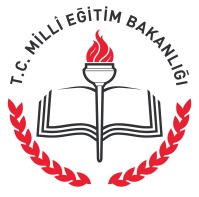 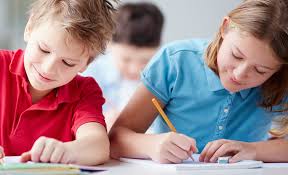 T.C.MİLLİ EĞİTİM BAKANLIĞICİDDE ULUSLAR ARASI TÜRK OKULU2015-2016 Eğitim Öğretim Yılı Ortaokul Rehberlik ve Psikolojik Danışma Hizmetleri Yıllık Çerçeve Planı1. Bu program Cidde Uluslararası Türk Okulu Rehberlik ve Psikolojik Danışma Hizmetleri Servisi tarafından  hazırlanan Ortaokul çerçeve programıdır. Her sınıf şube rehber öğretmeni ,öğrencilerinin seviye  , ihtiyaç ve öncelikleri doğrultusunda çerçeve programda yer alan kazanımların dışındaki faaliyetleri değiştirilebilir ve plana ekleme yapabilir.2. Çerçeve program, okuldaki tüm rehberlik çalışmalarını kapsamaktadır. Programda "Sınıf" sütununun altındaki bölüm "Sınıf Rehberlik Programı"dır. Bu bölümde belirtilen kazanımlar sınıf rehber öğretmeni tarafından, etkinlikler şeklinde işlenecektir. Ancak bu bölümde koyu renkle yazılan ve (RÖ)  ifadesi bulunun bölümler okul rehber öğretmeni tarafından uygulanacaktır. Okul rehber öğretmeni yoksa belirtilen etkinlikler Sınıf Rehber Öğretmenleri tarafından uygulanmayacaktır.  Ancak Alternatif olarak bir alt etkinlikler uygulanabilir.    3. Rehberlik programında öğrencilerde geliştirilmesi hedeflenen 7 yeterlilik alanı bulunmaktadır.  Yeterlilik Alanları:  1-Okula ve çevreye uyum 2-Eğitsel başarı 3-Kendini kabul 4-Kişilerarası ilişkiler 5-Aile ve toplum 6-Güvenli ve sağlıklı hayat 7- Eğitsel ve mesleki gelişim'dir.  4. Çerçeve programda belirtilen kazanımlar değiştirilemez. Sınıf rehberlik programı uygulanırken oluşan gerekçeler nedeniyle kazanımlara yönelik etkinliklerin yeri değiştirilebilir. 5. Okul tarafından hazırlanan Yıllık Çerçeve Programı, Okul Psikolojik Danışma ve Rehberlik Hizmetleri Çerçeve Programı olduğu için Sınıf Rehber Öğretmenleri ayrıca Yıllık Sınıf Rehberlik Planı hazırlayacaklardır. 7.  Talim ve Terbiye Kurulu'nun 25/06/2012 tarih ve 69 sayılı kararı ile Özel Eğitim ve Rehberlik Hizmetleri Genel Müdürlüğü'nün 07/09/2012 tarih ve 3617 sayılı yazısı doğrultusunda 2015-2016 Eğitim Öğretim Yılında İlköğretim ve Orta öğretim Rehberlik Programı ortaokul 8. sınıflarda uygulanmaya devam edilecektir. Diğer sınıflarda ise rehberlik hizmetleri ve uygulamaları ders saatlerine bağlı olmaksızın yürütülecektir.HAFTAHAFTAGRUP REHBERLİĞİGRUP REHBERLİĞİGRUP REHBERLİĞİGRUP REHBERLİĞİGRUP REHBERLİĞİBİREYSEL PLANLAMABİREYSEL PLANLAMABİREYSEL PLANLAMAMÜDAHALE HİZMETLERİMÜDAHALE HİZMETLERİMÜDAHALE HİZMETLERİPROGRAM GELİŞTİRME, ARAŞTIRMA, MÜŞAVİRLİK VE PROFESYONEL GELİŞİMPROGRAM GELİŞTİRME, ARAŞTIRMA, MÜŞAVİRLİK VE PROFESYONEL GELİŞİMDİĞERDİĞERHAFTAHAFTASINIFOKULOKULOKULOKULBİREYSEL PLANLAMABİREYSEL PLANLAMABİREYSEL PLANLAMAMÜDAHALE HİZMETLERİMÜDAHALE HİZMETLERİMÜDAHALE HİZMETLERİPROGRAM GELİŞTİRME, ARAŞTIRMA, MÜŞAVİRLİK VE PROFESYONEL GELİŞİMPROGRAM GELİŞTİRME, ARAŞTIRMA, MÜŞAVİRLİK VE PROFESYONEL GELİŞİMDİĞERDİĞER1.HAFTA1-4EYLÜL1.HAFTA1-4EYLÜLRehberlik ve psikolojik danışma servisince yapılacak çalışmaların planlanması ve eğitim-öğretim yılına hazırlık, okulun ve servisin ihtiyaçlarının belirlenmesiÖğretmenler Kurulu Toplantısında, Okul Rehberlik ve Psikolojik Danışma Hizmetleri Yürütme Komisyonunun ve Okul Psikososyal Müdahale Ekibinin oluşturulmasıBirden fazla rehberlik öğretmeni olan okullarda koordinatör rehberlik öğretmenin belirlenmesi ve görev dağılımının yapılmasıRehberlik ve psikolojik danışma servisince yapılacak çalışmaların planlanması ve eğitim-öğretim yılına hazırlık, okulun ve servisin ihtiyaçlarının belirlenmesiÖğretmenler Kurulu Toplantısında, Okul Rehberlik ve Psikolojik Danışma Hizmetleri Yürütme Komisyonunun ve Okul Psikososyal Müdahale Ekibinin oluşturulmasıBirden fazla rehberlik öğretmeni olan okullarda koordinatör rehberlik öğretmenin belirlenmesi ve görev dağılımının yapılmasıRehberlik ve psikolojik danışma servisince yapılacak çalışmaların planlanması ve eğitim-öğretim yılına hazırlık, okulun ve servisin ihtiyaçlarının belirlenmesiÖğretmenler Kurulu Toplantısında, Okul Rehberlik ve Psikolojik Danışma Hizmetleri Yürütme Komisyonunun ve Okul Psikososyal Müdahale Ekibinin oluşturulmasıBirden fazla rehberlik öğretmeni olan okullarda koordinatör rehberlik öğretmenin belirlenmesi ve görev dağılımının yapılmasıRehberlik ve psikolojik danışma servisince yapılacak çalışmaların planlanması ve eğitim-öğretim yılına hazırlık, okulun ve servisin ihtiyaçlarının belirlenmesiÖğretmenler Kurulu Toplantısında, Okul Rehberlik ve Psikolojik Danışma Hizmetleri Yürütme Komisyonunun ve Okul Psikososyal Müdahale Ekibinin oluşturulmasıBirden fazla rehberlik öğretmeni olan okullarda koordinatör rehberlik öğretmenin belirlenmesi ve görev dağılımının yapılmasıRehberlik ve psikolojik danışma servisince yapılacak çalışmaların planlanması ve eğitim-öğretim yılına hazırlık, okulun ve servisin ihtiyaçlarının belirlenmesiÖğretmenler Kurulu Toplantısında, Okul Rehberlik ve Psikolojik Danışma Hizmetleri Yürütme Komisyonunun ve Okul Psikososyal Müdahale Ekibinin oluşturulmasıBirden fazla rehberlik öğretmeni olan okullarda koordinatör rehberlik öğretmenin belirlenmesi ve görev dağılımının yapılmasıRehberlik ve psikolojik danışma servisince yapılacak çalışmaların planlanması ve eğitim-öğretim yılına hazırlık, okulun ve servisin ihtiyaçlarının belirlenmesiÖğretmenler Kurulu Toplantısında, Okul Rehberlik ve Psikolojik Danışma Hizmetleri Yürütme Komisyonunun ve Okul Psikososyal Müdahale Ekibinin oluşturulmasıBirden fazla rehberlik öğretmeni olan okullarda koordinatör rehberlik öğretmenin belirlenmesi ve görev dağılımının yapılmasıRehberlik ve psikolojik danışma servisince yapılacak çalışmaların planlanması ve eğitim-öğretim yılına hazırlık, okulun ve servisin ihtiyaçlarının belirlenmesiÖğretmenler Kurulu Toplantısında, Okul Rehberlik ve Psikolojik Danışma Hizmetleri Yürütme Komisyonunun ve Okul Psikososyal Müdahale Ekibinin oluşturulmasıBirden fazla rehberlik öğretmeni olan okullarda koordinatör rehberlik öğretmenin belirlenmesi ve görev dağılımının yapılmasıRehberlik ve psikolojik danışma servisince yapılacak çalışmaların planlanması ve eğitim-öğretim yılına hazırlık, okulun ve servisin ihtiyaçlarının belirlenmesiÖğretmenler Kurulu Toplantısında, Okul Rehberlik ve Psikolojik Danışma Hizmetleri Yürütme Komisyonunun ve Okul Psikososyal Müdahale Ekibinin oluşturulmasıBirden fazla rehberlik öğretmeni olan okullarda koordinatör rehberlik öğretmenin belirlenmesi ve görev dağılımının yapılmasıRehberlik ve psikolojik danışma servisince yapılacak çalışmaların planlanması ve eğitim-öğretim yılına hazırlık, okulun ve servisin ihtiyaçlarının belirlenmesiÖğretmenler Kurulu Toplantısında, Okul Rehberlik ve Psikolojik Danışma Hizmetleri Yürütme Komisyonunun ve Okul Psikososyal Müdahale Ekibinin oluşturulmasıBirden fazla rehberlik öğretmeni olan okullarda koordinatör rehberlik öğretmenin belirlenmesi ve görev dağılımının yapılmasıRehberlik ve psikolojik danışma servisince yapılacak çalışmaların planlanması ve eğitim-öğretim yılına hazırlık, okulun ve servisin ihtiyaçlarının belirlenmesiÖğretmenler Kurulu Toplantısında, Okul Rehberlik ve Psikolojik Danışma Hizmetleri Yürütme Komisyonunun ve Okul Psikososyal Müdahale Ekibinin oluşturulmasıBirden fazla rehberlik öğretmeni olan okullarda koordinatör rehberlik öğretmenin belirlenmesi ve görev dağılımının yapılmasıRehberlik ve psikolojik danışma servisince yapılacak çalışmaların planlanması ve eğitim-öğretim yılına hazırlık, okulun ve servisin ihtiyaçlarının belirlenmesiÖğretmenler Kurulu Toplantısında, Okul Rehberlik ve Psikolojik Danışma Hizmetleri Yürütme Komisyonunun ve Okul Psikososyal Müdahale Ekibinin oluşturulmasıBirden fazla rehberlik öğretmeni olan okullarda koordinatör rehberlik öğretmenin belirlenmesi ve görev dağılımının yapılmasıRehberlik ve psikolojik danışma servisince yapılacak çalışmaların planlanması ve eğitim-öğretim yılına hazırlık, okulun ve servisin ihtiyaçlarının belirlenmesiÖğretmenler Kurulu Toplantısında, Okul Rehberlik ve Psikolojik Danışma Hizmetleri Yürütme Komisyonunun ve Okul Psikososyal Müdahale Ekibinin oluşturulmasıBirden fazla rehberlik öğretmeni olan okullarda koordinatör rehberlik öğretmenin belirlenmesi ve görev dağılımının yapılmasıRehberlik ve psikolojik danışma servisince yapılacak çalışmaların planlanması ve eğitim-öğretim yılına hazırlık, okulun ve servisin ihtiyaçlarının belirlenmesiÖğretmenler Kurulu Toplantısında, Okul Rehberlik ve Psikolojik Danışma Hizmetleri Yürütme Komisyonunun ve Okul Psikososyal Müdahale Ekibinin oluşturulmasıBirden fazla rehberlik öğretmeni olan okullarda koordinatör rehberlik öğretmenin belirlenmesi ve görev dağılımının yapılması2.HAFTA7-11EYLÜL2.HAFTA7-11EYLÜLOryantasyon çalışmalarına yönelik doküman hazırlanması (afiş, broşür, el kitabı, okulun tanıtım broşürü vb.)Birden fazla rehberlik öğretmeni olan okullarda koordinatör rehberlik öğretmenin belirlenmesi ve görev dağılımının yapılması, yapılacak çalışmalara ilişkin planlamanın yapılmasıRehberlik ve Psikolojik Danışma Servisinin ihtiyaç tespiti ve eksikliklerin giderilmesiOryantasyon çalışmalarına yönelik doküman hazırlanması (afiş, broşür, el kitabı, okulun tanıtım broşürü vb.)Birden fazla rehberlik öğretmeni olan okullarda koordinatör rehberlik öğretmenin belirlenmesi ve görev dağılımının yapılması, yapılacak çalışmalara ilişkin planlamanın yapılmasıRehberlik ve Psikolojik Danışma Servisinin ihtiyaç tespiti ve eksikliklerin giderilmesiOryantasyon çalışmalarına yönelik doküman hazırlanması (afiş, broşür, el kitabı, okulun tanıtım broşürü vb.)Birden fazla rehberlik öğretmeni olan okullarda koordinatör rehberlik öğretmenin belirlenmesi ve görev dağılımının yapılması, yapılacak çalışmalara ilişkin planlamanın yapılmasıRehberlik ve Psikolojik Danışma Servisinin ihtiyaç tespiti ve eksikliklerin giderilmesiOryantasyon çalışmalarına yönelik doküman hazırlanması (afiş, broşür, el kitabı, okulun tanıtım broşürü vb.)Birden fazla rehberlik öğretmeni olan okullarda koordinatör rehberlik öğretmenin belirlenmesi ve görev dağılımının yapılması, yapılacak çalışmalara ilişkin planlamanın yapılmasıRehberlik ve Psikolojik Danışma Servisinin ihtiyaç tespiti ve eksikliklerin giderilmesiOryantasyon çalışmalarına yönelik doküman hazırlanması (afiş, broşür, el kitabı, okulun tanıtım broşürü vb.)Birden fazla rehberlik öğretmeni olan okullarda koordinatör rehberlik öğretmenin belirlenmesi ve görev dağılımının yapılması, yapılacak çalışmalara ilişkin planlamanın yapılmasıRehberlik ve Psikolojik Danışma Servisinin ihtiyaç tespiti ve eksikliklerin giderilmesiOryantasyon çalışmalarına yönelik doküman hazırlanması (afiş, broşür, el kitabı, okulun tanıtım broşürü vb.)Birden fazla rehberlik öğretmeni olan okullarda koordinatör rehberlik öğretmenin belirlenmesi ve görev dağılımının yapılması, yapılacak çalışmalara ilişkin planlamanın yapılmasıRehberlik ve Psikolojik Danışma Servisinin ihtiyaç tespiti ve eksikliklerin giderilmesiOryantasyon çalışmalarına yönelik doküman hazırlanması (afiş, broşür, el kitabı, okulun tanıtım broşürü vb.)Birden fazla rehberlik öğretmeni olan okullarda koordinatör rehberlik öğretmenin belirlenmesi ve görev dağılımının yapılması, yapılacak çalışmalara ilişkin planlamanın yapılmasıRehberlik ve Psikolojik Danışma Servisinin ihtiyaç tespiti ve eksikliklerin giderilmesiOryantasyon çalışmalarına yönelik doküman hazırlanması (afiş, broşür, el kitabı, okulun tanıtım broşürü vb.)Birden fazla rehberlik öğretmeni olan okullarda koordinatör rehberlik öğretmenin belirlenmesi ve görev dağılımının yapılması, yapılacak çalışmalara ilişkin planlamanın yapılmasıRehberlik ve Psikolojik Danışma Servisinin ihtiyaç tespiti ve eksikliklerin giderilmesiOryantasyon çalışmalarına yönelik doküman hazırlanması (afiş, broşür, el kitabı, okulun tanıtım broşürü vb.)Birden fazla rehberlik öğretmeni olan okullarda koordinatör rehberlik öğretmenin belirlenmesi ve görev dağılımının yapılması, yapılacak çalışmalara ilişkin planlamanın yapılmasıRehberlik ve Psikolojik Danışma Servisinin ihtiyaç tespiti ve eksikliklerin giderilmesiOryantasyon çalışmalarına yönelik doküman hazırlanması (afiş, broşür, el kitabı, okulun tanıtım broşürü vb.)Birden fazla rehberlik öğretmeni olan okullarda koordinatör rehberlik öğretmenin belirlenmesi ve görev dağılımının yapılması, yapılacak çalışmalara ilişkin planlamanın yapılmasıRehberlik ve Psikolojik Danışma Servisinin ihtiyaç tespiti ve eksikliklerin giderilmesiOryantasyon çalışmalarına yönelik doküman hazırlanması (afiş, broşür, el kitabı, okulun tanıtım broşürü vb.)Birden fazla rehberlik öğretmeni olan okullarda koordinatör rehberlik öğretmenin belirlenmesi ve görev dağılımının yapılması, yapılacak çalışmalara ilişkin planlamanın yapılmasıRehberlik ve Psikolojik Danışma Servisinin ihtiyaç tespiti ve eksikliklerin giderilmesiOryantasyon çalışmalarına yönelik doküman hazırlanması (afiş, broşür, el kitabı, okulun tanıtım broşürü vb.)Birden fazla rehberlik öğretmeni olan okullarda koordinatör rehberlik öğretmenin belirlenmesi ve görev dağılımının yapılması, yapılacak çalışmalara ilişkin planlamanın yapılmasıRehberlik ve Psikolojik Danışma Servisinin ihtiyaç tespiti ve eksikliklerin giderilmesiOryantasyon çalışmalarına yönelik doküman hazırlanması (afiş, broşür, el kitabı, okulun tanıtım broşürü vb.)Birden fazla rehberlik öğretmeni olan okullarda koordinatör rehberlik öğretmenin belirlenmesi ve görev dağılımının yapılması, yapılacak çalışmalara ilişkin planlamanın yapılmasıRehberlik ve Psikolojik Danışma Servisinin ihtiyaç tespiti ve eksikliklerin giderilmesi3. HAFTA14-18 EYLÜL3. HAFTA14-18 EYLÜLÖğretmenlere sınıf yıllık planlarının hazırlanmasında müşavirlik yapılmasıOkul Rehberlik ve Psikolojik Danışma Hizmetleri 2015-2016 Eğitim-Öğretim yılı çalışma programının hazırlanmasıOkulda görevli tüm personele yönelik, rehberlik ve psikolojik danışma servisi tarafından Psikososyal Müdahale Hizmetlerine ilişkin bilgilendirme yapılmasıÖğretmenlere sınıf yıllık planlarının hazırlanmasında müşavirlik yapılmasıOkul Rehberlik ve Psikolojik Danışma Hizmetleri 2015-2016 Eğitim-Öğretim yılı çalışma programının hazırlanmasıOkulda görevli tüm personele yönelik, rehberlik ve psikolojik danışma servisi tarafından Psikososyal Müdahale Hizmetlerine ilişkin bilgilendirme yapılmasıÖğretmenlere sınıf yıllık planlarının hazırlanmasında müşavirlik yapılmasıOkul Rehberlik ve Psikolojik Danışma Hizmetleri 2015-2016 Eğitim-Öğretim yılı çalışma programının hazırlanmasıOkulda görevli tüm personele yönelik, rehberlik ve psikolojik danışma servisi tarafından Psikososyal Müdahale Hizmetlerine ilişkin bilgilendirme yapılmasıÖğretmenlere sınıf yıllık planlarının hazırlanmasında müşavirlik yapılmasıOkul Rehberlik ve Psikolojik Danışma Hizmetleri 2015-2016 Eğitim-Öğretim yılı çalışma programının hazırlanmasıOkulda görevli tüm personele yönelik, rehberlik ve psikolojik danışma servisi tarafından Psikososyal Müdahale Hizmetlerine ilişkin bilgilendirme yapılmasıÖğretmenlere sınıf yıllık planlarının hazırlanmasında müşavirlik yapılmasıOkul Rehberlik ve Psikolojik Danışma Hizmetleri 2015-2016 Eğitim-Öğretim yılı çalışma programının hazırlanmasıOkulda görevli tüm personele yönelik, rehberlik ve psikolojik danışma servisi tarafından Psikososyal Müdahale Hizmetlerine ilişkin bilgilendirme yapılmasıÖğretmenlere sınıf yıllık planlarının hazırlanmasında müşavirlik yapılmasıOkul Rehberlik ve Psikolojik Danışma Hizmetleri 2015-2016 Eğitim-Öğretim yılı çalışma programının hazırlanmasıOkulda görevli tüm personele yönelik, rehberlik ve psikolojik danışma servisi tarafından Psikososyal Müdahale Hizmetlerine ilişkin bilgilendirme yapılmasıÖğretmenlere sınıf yıllık planlarının hazırlanmasında müşavirlik yapılmasıOkul Rehberlik ve Psikolojik Danışma Hizmetleri 2015-2016 Eğitim-Öğretim yılı çalışma programının hazırlanmasıOkulda görevli tüm personele yönelik, rehberlik ve psikolojik danışma servisi tarafından Psikososyal Müdahale Hizmetlerine ilişkin bilgilendirme yapılmasıÖğretmenlere sınıf yıllık planlarının hazırlanmasında müşavirlik yapılmasıOkul Rehberlik ve Psikolojik Danışma Hizmetleri 2015-2016 Eğitim-Öğretim yılı çalışma programının hazırlanmasıOkulda görevli tüm personele yönelik, rehberlik ve psikolojik danışma servisi tarafından Psikososyal Müdahale Hizmetlerine ilişkin bilgilendirme yapılmasıÖğretmenlere sınıf yıllık planlarının hazırlanmasında müşavirlik yapılmasıOkul Rehberlik ve Psikolojik Danışma Hizmetleri 2015-2016 Eğitim-Öğretim yılı çalışma programının hazırlanmasıOkulda görevli tüm personele yönelik, rehberlik ve psikolojik danışma servisi tarafından Psikososyal Müdahale Hizmetlerine ilişkin bilgilendirme yapılmasıÖğretmenlere sınıf yıllık planlarının hazırlanmasında müşavirlik yapılmasıOkul Rehberlik ve Psikolojik Danışma Hizmetleri 2015-2016 Eğitim-Öğretim yılı çalışma programının hazırlanmasıOkulda görevli tüm personele yönelik, rehberlik ve psikolojik danışma servisi tarafından Psikososyal Müdahale Hizmetlerine ilişkin bilgilendirme yapılmasıÖğretmenlere sınıf yıllık planlarının hazırlanmasında müşavirlik yapılmasıOkul Rehberlik ve Psikolojik Danışma Hizmetleri 2015-2016 Eğitim-Öğretim yılı çalışma programının hazırlanmasıOkulda görevli tüm personele yönelik, rehberlik ve psikolojik danışma servisi tarafından Psikososyal Müdahale Hizmetlerine ilişkin bilgilendirme yapılmasıÖğretmenlere sınıf yıllık planlarının hazırlanmasında müşavirlik yapılmasıOkul Rehberlik ve Psikolojik Danışma Hizmetleri 2015-2016 Eğitim-Öğretim yılı çalışma programının hazırlanmasıOkulda görevli tüm personele yönelik, rehberlik ve psikolojik danışma servisi tarafından Psikososyal Müdahale Hizmetlerine ilişkin bilgilendirme yapılmasıÖğretmenlere sınıf yıllık planlarının hazırlanmasında müşavirlik yapılmasıOkul Rehberlik ve Psikolojik Danışma Hizmetleri 2015-2016 Eğitim-Öğretim yılı çalışma programının hazırlanmasıOkulda görevli tüm personele yönelik, rehberlik ve psikolojik danışma servisi tarafından Psikososyal Müdahale Hizmetlerine ilişkin bilgilendirme yapılması4.HAFTA21-25 EYLÜL4.HAFTA21-25 EYLÜLKURBAN BAYRAMI HAFTASIKURBAN BAYRAMI HAFTASIKURBAN BAYRAMI HAFTASIKURBAN BAYRAMI HAFTASIKURBAN BAYRAMI HAFTASIKURBAN BAYRAMI HAFTASIKURBAN BAYRAMI HAFTASIKURBAN BAYRAMI HAFTASIKURBAN BAYRAMI HAFTASIKURBAN BAYRAMI HAFTASIKURBAN BAYRAMI HAFTASIKURBAN BAYRAMI HAFTASIKURBAN BAYRAMI HAFTASIKURBAN BAYRAMI HAFTASIKURBAN BAYRAMI HAFTASI5. HAFTA28 EYLÜL2 EKİM5. HAFTA28 EYLÜL2 EKİMÖğrencilerin ilgi ve yetenekleri doğrultusunda sosyal kulüp çalışmalarına yönlendirilmesiÖğrencilerin ilgi ve yetenekleri doğrultusunda sosyal kulüp çalışmalarına yönlendirilmesiÖğrencilerin ilgi ve yetenekleri doğrultusunda sosyal kulüp çalışmalarına yönlendirilmesiOrtaokul ve imam hatip ortaokullarının 5. Sınıflarındaki öğrencilerin eğitim ve öğretime hazırlanması ve oryantasyon çalışmalarıSınıf rehber öğretmenliği ile ilgili bilgi verilmesiE-Okul sistemindeki öğrenci bilgileri ile ilgili kısımların sınıf öğretmenleri tarafından tamamlanmasıOkula uyum problemi yaşayan öğrenci ve velileri ile bireysel görüşmeler yapılmasıÖğrencilere okulun birim ve olanaklarının tanıtılmasıOkula uyum problemi yaşayan öğrenci ve velileri ile bireysel görüşmeler yapılmasıÖğrencilere okulun birim ve olanaklarının tanıtılmasıOkula uyum problemi yaşayan öğrenci ve velileri ile bireysel görüşmeler yapılmasıÖğrencilere okulun birim ve olanaklarının tanıtılmasıOkula uyum problemi yaşayan öğrencilere psikolojik danışma hizmetinin sunulmasıDanışmanlık tedbiri kararı alınmış öğrencilerle gerekli çalışmaların yapılması.Okula uyum problemi yaşayan öğrencilere psikolojik danışma hizmetinin sunulmasıDanışmanlık tedbiri kararı alınmış öğrencilerle gerekli çalışmaların yapılması.Okula uyum problemi yaşayan öğrencilere psikolojik danışma hizmetinin sunulmasıDanışmanlık tedbiri kararı alınmış öğrencilerle gerekli çalışmaların yapılması.Rehberlik Programıyla ilgili bilgilendirme çalışmasının yapılmasıOkul Rehberlik planının hazırlanmasıÖzel eğitime gereksinim duyan öğrenciler için BEP Biriminin oluşturulmasıOkul Rehberlik ve Psikolojik Danışma Hizmetleri Programının sınıf öğretmenleri ile görüşülmesi ve tanıtılmasıRehberlik Programıyla ilgili bilgilendirme çalışmasının yapılmasıOkul Rehberlik planının hazırlanmasıÖzel eğitime gereksinim duyan öğrenciler için BEP Biriminin oluşturulmasıOkul Rehberlik ve Psikolojik Danışma Hizmetleri Programının sınıf öğretmenleri ile görüşülmesi ve tanıtılmasıRehberlik Programıyla ilgili bilgilendirme çalışmasının yapılmasıOkul Rehberlik planının hazırlanmasıÖzel eğitime gereksinim duyan öğrenciler için BEP Biriminin oluşturulmasıOkul Rehberlik ve Psikolojik Danışma Hizmetleri Programının sınıf öğretmenleri ile görüşülmesi ve tanıtılması Sınıf öğretmenleri tarafından tüm sınıfların rehberlik yıllık çalışma planlarının oluşturulması Sınıf öğretmenleri tarafından tüm sınıfların rehberlik yıllık çalışma planlarının oluşturulması5. HAFTA28 EYLÜL2 EKİM5. HAFTA28 EYLÜL2 EKİM8. Sınıf Kazanım No:178. Sınıf Kazanım No:178. Sınıf Kazanım No:17Ortaokul ve imam hatip ortaokullarının 5. Sınıflarındaki öğrencilerin eğitim ve öğretime hazırlanması ve oryantasyon çalışmalarıSınıf rehber öğretmenliği ile ilgili bilgi verilmesiE-Okul sistemindeki öğrenci bilgileri ile ilgili kısımların sınıf öğretmenleri tarafından tamamlanmasıOkula uyum problemi yaşayan öğrenci ve velileri ile bireysel görüşmeler yapılmasıÖğrencilere okulun birim ve olanaklarının tanıtılmasıOkula uyum problemi yaşayan öğrenci ve velileri ile bireysel görüşmeler yapılmasıÖğrencilere okulun birim ve olanaklarının tanıtılmasıOkula uyum problemi yaşayan öğrenci ve velileri ile bireysel görüşmeler yapılmasıÖğrencilere okulun birim ve olanaklarının tanıtılmasıOkula uyum problemi yaşayan öğrencilere psikolojik danışma hizmetinin sunulmasıDanışmanlık tedbiri kararı alınmış öğrencilerle gerekli çalışmaların yapılması.Okula uyum problemi yaşayan öğrencilere psikolojik danışma hizmetinin sunulmasıDanışmanlık tedbiri kararı alınmış öğrencilerle gerekli çalışmaların yapılması.Okula uyum problemi yaşayan öğrencilere psikolojik danışma hizmetinin sunulmasıDanışmanlık tedbiri kararı alınmış öğrencilerle gerekli çalışmaların yapılması.Rehberlik Programıyla ilgili bilgilendirme çalışmasının yapılmasıOkul Rehberlik planının hazırlanmasıÖzel eğitime gereksinim duyan öğrenciler için BEP Biriminin oluşturulmasıOkul Rehberlik ve Psikolojik Danışma Hizmetleri Programının sınıf öğretmenleri ile görüşülmesi ve tanıtılmasıRehberlik Programıyla ilgili bilgilendirme çalışmasının yapılmasıOkul Rehberlik planının hazırlanmasıÖzel eğitime gereksinim duyan öğrenciler için BEP Biriminin oluşturulmasıOkul Rehberlik ve Psikolojik Danışma Hizmetleri Programının sınıf öğretmenleri ile görüşülmesi ve tanıtılmasıRehberlik Programıyla ilgili bilgilendirme çalışmasının yapılmasıOkul Rehberlik planının hazırlanmasıÖzel eğitime gereksinim duyan öğrenciler için BEP Biriminin oluşturulmasıOkul Rehberlik ve Psikolojik Danışma Hizmetleri Programının sınıf öğretmenleri ile görüşülmesi ve tanıtılması Sınıf öğretmenleri tarafından tüm sınıfların rehberlik yıllık çalışma planlarının oluşturulması Sınıf öğretmenleri tarafından tüm sınıfların rehberlik yıllık çalışma planlarının oluşturulmasıHAFTAHAFTAGRUP REHBERLİĞİGRUP REHBERLİĞİGRUP REHBERLİĞİGRUP REHBERLİĞİGRUP REHBERLİĞİGRUP REHBERLİĞİGRUP REHBERLİĞİBİREYSEL PLANLAMABİREYSEL PLANLAMABİREYSEL PLANLAMAMÜDAHALE HİZMETLERİMÜDAHALE HİZMETLERİMÜDAHALE HİZMETLERİPROGRAM GELİŞTİRME, ARAŞTIRMA, MÜŞAVİRLİK VE PROFESYONEL GELİŞİMPROGRAM GELİŞTİRME, ARAŞTIRMA, MÜŞAVİRLİK VE PROFESYONEL GELİŞİMDİĞERDİĞERHAFTAHAFTASINIFSINIFSINIFOKULOKULOKULOKULBİREYSEL PLANLAMABİREYSEL PLANLAMABİREYSEL PLANLAMAMÜDAHALE HİZMETLERİMÜDAHALE HİZMETLERİMÜDAHALE HİZMETLERİPROGRAM GELİŞTİRME, ARAŞTIRMA, MÜŞAVİRLİK VE PROFESYONEL GELİŞİMPROGRAM GELİŞTİRME, ARAŞTIRMA, MÜŞAVİRLİK VE PROFESYONEL GELİŞİMDİĞERDİĞER1.HAFTA05-09 EKİM1.HAFTA05-09 EKİMSınıf kurallarının belirlenmesiSınıf kurallarının belirlenmesiSınıf kurallarının belirlenmesiOkula yeni gelen öğrenciler için öğrenci tanıma formlarının doldurulması, diğer öğrencilerin bilgilerinin güncellenmesiSınıf öğretmenleri ile işbirliği yapılarak maddi imkanı olmayan öğrencilerin tespiti ve gerekli çalışmaların yapılması
Okulun genel kuralları (Ahlak, görgü, davranışlar vb.) hakkında öğrencilerin bilgilendirilmesiOkula yeni gelen öğrenciler için öğrenci tanıma formlarının doldurulması, diğer öğrencilerin bilgilerinin güncellenmesiSınıf öğretmenleri ile işbirliği yapılarak maddi imkanı olmayan öğrencilerin tespiti ve gerekli çalışmaların yapılması
Okulun genel kuralları (Ahlak, görgü, davranışlar vb.) hakkında öğrencilerin bilgilendirilmesiOkula yeni gelen öğrenciler için öğrenci tanıma formlarının doldurulması, diğer öğrencilerin bilgilerinin güncellenmesiSınıf öğretmenleri ile işbirliği yapılarak maddi imkanı olmayan öğrencilerin tespiti ve gerekli çalışmaların yapılması
Okulun genel kuralları (Ahlak, görgü, davranışlar vb.) hakkında öğrencilerin bilgilendirilmesiOkula yeni gelen öğrenciler için öğrenci tanıma formlarının doldurulması, diğer öğrencilerin bilgilerinin güncellenmesiSınıf öğretmenleri ile işbirliği yapılarak maddi imkanı olmayan öğrencilerin tespiti ve gerekli çalışmaların yapılması
Okulun genel kuralları (Ahlak, görgü, davranışlar vb.) hakkında öğrencilerin bilgilendirilmesiOkul rehberlik servisinin öğrencilere tanıtılması, amaçları ve işleyişi hakkında bilgilendirme çalışmaları
Sınıf temsilcilerinin seçimi
Sosyal Kulüplerin belirlenmesi ve tanıtılmasıKişisel-sosyal-eğitsel ve mesleki amaçlı bireysel görüşme yapılmasıOkul rehberlik servisinin öğrencilere tanıtılması, amaçları ve işleyişi hakkında bilgilendirme çalışmaları
Sınıf temsilcilerinin seçimi
Sosyal Kulüplerin belirlenmesi ve tanıtılmasıKişisel-sosyal-eğitsel ve mesleki amaçlı bireysel görüşme yapılmasıOkul rehberlik servisinin öğrencilere tanıtılması, amaçları ve işleyişi hakkında bilgilendirme çalışmaları
Sınıf temsilcilerinin seçimi
Sosyal Kulüplerin belirlenmesi ve tanıtılmasıKişisel-sosyal-eğitsel ve mesleki amaçlı bireysel görüşme yapılmasıÖzel eğitime gereksinim duyan öğrencilerin belirlenmesi ve gerekli tedbirlerin alınmasıKriz/zorlu yaşam olayları ile başa çıkma çalışmalarının yürütülmesiÖzel eğitime gereksinim duyan öğrencilerin belirlenmesi ve gerekli tedbirlerin alınmasıKriz/zorlu yaşam olayları ile başa çıkma çalışmalarının yürütülmesiÖzel eğitime gereksinim duyan öğrencilerin belirlenmesi ve gerekli tedbirlerin alınmasıKriz/zorlu yaşam olayları ile başa çıkma çalışmalarının yürütülmesiKrize Müdahale Ekiplerinin oluşturulmasıSınıf rehber öğretmenlerine, rehberlik uygulamalarına ilişkin müşavirlik yapılmasıTEOG (Temel Eğitimden Ortaöğretime Geçiş) Sınavı hakkında 8. sınıf velilerine yönelik bilgilendirme çalışmalarının yapılmasıKrize Müdahale Ekiplerinin oluşturulmasıSınıf rehber öğretmenlerine, rehberlik uygulamalarına ilişkin müşavirlik yapılmasıTEOG (Temel Eğitimden Ortaöğretime Geçiş) Sınavı hakkında 8. sınıf velilerine yönelik bilgilendirme çalışmalarının yapılmasıOkul rehberlik panosunun hazırlanması  
Hayvanları Koruma Günü (4 Ekim)5 Ekim Dünya Öğretmenler GünüOkul rehberlik panosunun hazırlanması  
Hayvanları Koruma Günü (4 Ekim)5 Ekim Dünya Öğretmenler Günü1.HAFTA05-09 EKİM1.HAFTA05-09 EKİM8. Sınıf Kazanım NO:16-188. Sınıf Kazanım NO:16-188. Sınıf Kazanım NO:16-18Okula yeni gelen öğrenciler için öğrenci tanıma formlarının doldurulması, diğer öğrencilerin bilgilerinin güncellenmesiSınıf öğretmenleri ile işbirliği yapılarak maddi imkanı olmayan öğrencilerin tespiti ve gerekli çalışmaların yapılması
Okulun genel kuralları (Ahlak, görgü, davranışlar vb.) hakkında öğrencilerin bilgilendirilmesiOkula yeni gelen öğrenciler için öğrenci tanıma formlarının doldurulması, diğer öğrencilerin bilgilerinin güncellenmesiSınıf öğretmenleri ile işbirliği yapılarak maddi imkanı olmayan öğrencilerin tespiti ve gerekli çalışmaların yapılması
Okulun genel kuralları (Ahlak, görgü, davranışlar vb.) hakkında öğrencilerin bilgilendirilmesiOkula yeni gelen öğrenciler için öğrenci tanıma formlarının doldurulması, diğer öğrencilerin bilgilerinin güncellenmesiSınıf öğretmenleri ile işbirliği yapılarak maddi imkanı olmayan öğrencilerin tespiti ve gerekli çalışmaların yapılması
Okulun genel kuralları (Ahlak, görgü, davranışlar vb.) hakkında öğrencilerin bilgilendirilmesiOkula yeni gelen öğrenciler için öğrenci tanıma formlarının doldurulması, diğer öğrencilerin bilgilerinin güncellenmesiSınıf öğretmenleri ile işbirliği yapılarak maddi imkanı olmayan öğrencilerin tespiti ve gerekli çalışmaların yapılması
Okulun genel kuralları (Ahlak, görgü, davranışlar vb.) hakkında öğrencilerin bilgilendirilmesiOkul rehberlik servisinin öğrencilere tanıtılması, amaçları ve işleyişi hakkında bilgilendirme çalışmaları
Sınıf temsilcilerinin seçimi
Sosyal Kulüplerin belirlenmesi ve tanıtılmasıKişisel-sosyal-eğitsel ve mesleki amaçlı bireysel görüşme yapılmasıOkul rehberlik servisinin öğrencilere tanıtılması, amaçları ve işleyişi hakkında bilgilendirme çalışmaları
Sınıf temsilcilerinin seçimi
Sosyal Kulüplerin belirlenmesi ve tanıtılmasıKişisel-sosyal-eğitsel ve mesleki amaçlı bireysel görüşme yapılmasıOkul rehberlik servisinin öğrencilere tanıtılması, amaçları ve işleyişi hakkında bilgilendirme çalışmaları
Sınıf temsilcilerinin seçimi
Sosyal Kulüplerin belirlenmesi ve tanıtılmasıKişisel-sosyal-eğitsel ve mesleki amaçlı bireysel görüşme yapılmasıÖzel eğitime gereksinim duyan öğrencilerin belirlenmesi ve gerekli tedbirlerin alınmasıKriz/zorlu yaşam olayları ile başa çıkma çalışmalarının yürütülmesiÖzel eğitime gereksinim duyan öğrencilerin belirlenmesi ve gerekli tedbirlerin alınmasıKriz/zorlu yaşam olayları ile başa çıkma çalışmalarının yürütülmesiÖzel eğitime gereksinim duyan öğrencilerin belirlenmesi ve gerekli tedbirlerin alınmasıKriz/zorlu yaşam olayları ile başa çıkma çalışmalarının yürütülmesiKrize Müdahale Ekiplerinin oluşturulmasıSınıf rehber öğretmenlerine, rehberlik uygulamalarına ilişkin müşavirlik yapılmasıTEOG (Temel Eğitimden Ortaöğretime Geçiş) Sınavı hakkında 8. sınıf velilerine yönelik bilgilendirme çalışmalarının yapılmasıKrize Müdahale Ekiplerinin oluşturulmasıSınıf rehber öğretmenlerine, rehberlik uygulamalarına ilişkin müşavirlik yapılmasıTEOG (Temel Eğitimden Ortaöğretime Geçiş) Sınavı hakkında 8. sınıf velilerine yönelik bilgilendirme çalışmalarının yapılmasıOkul rehberlik panosunun hazırlanması  
Hayvanları Koruma Günü (4 Ekim)5 Ekim Dünya Öğretmenler GünüOkul rehberlik panosunun hazırlanması  
Hayvanları Koruma Günü (4 Ekim)5 Ekim Dünya Öğretmenler Günü2.HAFTA12-16 EKİM2.HAFTA12-16 EKİM"Okula ve Çevreye Uyum" konulu grup rehberliği etkinlikleri"Okula ve Çevreye Uyum" konulu grup rehberliği etkinlikleri"Okula ve Çevreye Uyum" konulu grup rehberliği etkinlikleriÖğrenci velilerine yönelik çocuklarda olumlu davranış geliştirme ve anne-baba tutumları konularında seminer çalışmalarının yapılmasıOkul kurallarının öğrencilere anlatılmasıTEOG (Temel Eğitimden Ortaöğretime Geçiş) Sınavı hakkında bilgilendirme çalışmalarının yapılmasıÖğrenci velilerine yönelik çocuklarda olumlu davranış geliştirme ve anne-baba tutumları konularında seminer çalışmalarının yapılmasıOkul kurallarının öğrencilere anlatılmasıTEOG (Temel Eğitimden Ortaöğretime Geçiş) Sınavı hakkında bilgilendirme çalışmalarının yapılmasıÖğrenci velilerine yönelik çocuklarda olumlu davranış geliştirme ve anne-baba tutumları konularında seminer çalışmalarının yapılmasıOkul kurallarının öğrencilere anlatılmasıTEOG (Temel Eğitimden Ortaöğretime Geçiş) Sınavı hakkında bilgilendirme çalışmalarının yapılmasıÖğrenci velilerine yönelik çocuklarda olumlu davranış geliştirme ve anne-baba tutumları konularında seminer çalışmalarının yapılmasıOkul kurallarının öğrencilere anlatılmasıTEOG (Temel Eğitimden Ortaöğretime Geçiş) Sınavı hakkında bilgilendirme çalışmalarının yapılmasıİhtiyaç duyulan sınıflara sınıf öğretmenlerince otobiyografi uygulanmasıKişisel-sosyal-eğitsel ve mesleki amaçlı bireysel görüşme yapılmasıÖğrencilerin devam durumlarının izlenmesiİhtiyaç duyulan sınıflara sınıf öğretmenlerince otobiyografi uygulanmasıKişisel-sosyal-eğitsel ve mesleki amaçlı bireysel görüşme yapılmasıÖğrencilerin devam durumlarının izlenmesiİhtiyaç duyulan sınıflara sınıf öğretmenlerince otobiyografi uygulanmasıKişisel-sosyal-eğitsel ve mesleki amaçlı bireysel görüşme yapılmasıÖğrencilerin devam durumlarının izlenmesiHerhangi bir konuda yoğun ihtiyaç gösteren ya da sorun yaşayan veya sorun yaşaması muhtemel risk gruplarındaki öğrencilere yönelik her türlü bireysel ya da grupla psikolojik danışma(Bu süreci PDR ve Psikoloji Mezunlarının uygulama yetkisi vardır).Herhangi bir konuda yoğun ihtiyaç gösteren ya da sorun yaşayan veya sorun yaşaması muhtemel risk gruplarındaki öğrencilere yönelik her türlü bireysel ya da grupla psikolojik danışma(Bu süreci PDR ve Psikoloji Mezunlarının uygulama yetkisi vardır).Herhangi bir konuda yoğun ihtiyaç gösteren ya da sorun yaşayan veya sorun yaşaması muhtemel risk gruplarındaki öğrencilere yönelik her türlü bireysel ya da grupla psikolojik danışma(Bu süreci PDR ve Psikoloji Mezunlarının uygulama yetkisi vardır).Ailevi problem yaşayan öğrencilerle iletişim konusunda öğretmenlerin bilgilendirilmesi Aile Eğitim çalışmalarının planlanması, yürütülmesiSınıf öğretmenleri ve ilgili kurum kuruluşlar ile işbirliği yapılarak okulun risk haritasının çıkarılması, risk altındaki öğrencilerin belirlenmesiAilevi problem yaşayan öğrencilerle iletişim konusunda öğretmenlerin bilgilendirilmesi Aile Eğitim çalışmalarının planlanması, yürütülmesiSınıf öğretmenleri ve ilgili kurum kuruluşlar ile işbirliği yapılarak okulun risk haritasının çıkarılması, risk altındaki öğrencilerin belirlenmesiRehberlik ve Araştırma Merkezinin okul öğretmenleri, veli ve öğrencilere tanıtılmasıRehberlik ve Araştırma Merkezinin okul öğretmenleri, veli ve öğrencilere tanıtılması2.HAFTA12-16 EKİM2.HAFTA12-16 EKİM8. Sınıf Kazanım No: 13-148. Sınıf Kazanım No: 13-148. Sınıf Kazanım No: 13-14Öğrenci velilerine yönelik çocuklarda olumlu davranış geliştirme ve anne-baba tutumları konularında seminer çalışmalarının yapılmasıOkul kurallarının öğrencilere anlatılmasıTEOG (Temel Eğitimden Ortaöğretime Geçiş) Sınavı hakkında bilgilendirme çalışmalarının yapılmasıÖğrenci velilerine yönelik çocuklarda olumlu davranış geliştirme ve anne-baba tutumları konularında seminer çalışmalarının yapılmasıOkul kurallarının öğrencilere anlatılmasıTEOG (Temel Eğitimden Ortaöğretime Geçiş) Sınavı hakkında bilgilendirme çalışmalarının yapılmasıÖğrenci velilerine yönelik çocuklarda olumlu davranış geliştirme ve anne-baba tutumları konularında seminer çalışmalarının yapılmasıOkul kurallarının öğrencilere anlatılmasıTEOG (Temel Eğitimden Ortaöğretime Geçiş) Sınavı hakkında bilgilendirme çalışmalarının yapılmasıÖğrenci velilerine yönelik çocuklarda olumlu davranış geliştirme ve anne-baba tutumları konularında seminer çalışmalarının yapılmasıOkul kurallarının öğrencilere anlatılmasıTEOG (Temel Eğitimden Ortaöğretime Geçiş) Sınavı hakkında bilgilendirme çalışmalarının yapılmasıİhtiyaç duyulan sınıflara sınıf öğretmenlerince otobiyografi uygulanmasıKişisel-sosyal-eğitsel ve mesleki amaçlı bireysel görüşme yapılmasıÖğrencilerin devam durumlarının izlenmesiİhtiyaç duyulan sınıflara sınıf öğretmenlerince otobiyografi uygulanmasıKişisel-sosyal-eğitsel ve mesleki amaçlı bireysel görüşme yapılmasıÖğrencilerin devam durumlarının izlenmesiİhtiyaç duyulan sınıflara sınıf öğretmenlerince otobiyografi uygulanmasıKişisel-sosyal-eğitsel ve mesleki amaçlı bireysel görüşme yapılmasıÖğrencilerin devam durumlarının izlenmesiHerhangi bir konuda yoğun ihtiyaç gösteren ya da sorun yaşayan veya sorun yaşaması muhtemel risk gruplarındaki öğrencilere yönelik her türlü bireysel ya da grupla psikolojik danışma(Bu süreci PDR ve Psikoloji Mezunlarının uygulama yetkisi vardır).Herhangi bir konuda yoğun ihtiyaç gösteren ya da sorun yaşayan veya sorun yaşaması muhtemel risk gruplarındaki öğrencilere yönelik her türlü bireysel ya da grupla psikolojik danışma(Bu süreci PDR ve Psikoloji Mezunlarının uygulama yetkisi vardır).Herhangi bir konuda yoğun ihtiyaç gösteren ya da sorun yaşayan veya sorun yaşaması muhtemel risk gruplarındaki öğrencilere yönelik her türlü bireysel ya da grupla psikolojik danışma(Bu süreci PDR ve Psikoloji Mezunlarının uygulama yetkisi vardır).Ailevi problem yaşayan öğrencilerle iletişim konusunda öğretmenlerin bilgilendirilmesi Aile Eğitim çalışmalarının planlanması, yürütülmesiSınıf öğretmenleri ve ilgili kurum kuruluşlar ile işbirliği yapılarak okulun risk haritasının çıkarılması, risk altındaki öğrencilerin belirlenmesiAilevi problem yaşayan öğrencilerle iletişim konusunda öğretmenlerin bilgilendirilmesi Aile Eğitim çalışmalarının planlanması, yürütülmesiSınıf öğretmenleri ve ilgili kurum kuruluşlar ile işbirliği yapılarak okulun risk haritasının çıkarılması, risk altındaki öğrencilerin belirlenmesiRehberlik ve Araştırma Merkezinin okul öğretmenleri, veli ve öğrencilere tanıtılmasıRehberlik ve Araştırma Merkezinin okul öğretmenleri, veli ve öğrencilere tanıtılması3.HAFTA19-23 EKİM3.HAFTA19-23 EKİM"Okula ve Çevreye Uyum" konulu grup rehberliği etkinlikleri"Okula ve Çevreye Uyum" konulu grup rehberliği etkinlikleri"Okula ve Çevreye Uyum" konulu grup rehberliği etkinlikleriİhtiyaçlar doğrultusunda öğrencilere sosyal beceri eğitimlerinin verilmesi (saygı, öfke yönetimi, sınıf kuralları, empati, etkin dinleme ve konuşma, özgüven, atılganlık v.b)Snellen göz taraması testi uygulanmasıİhtiyaçlar doğrultusunda öğrencilere sosyal beceri eğitimlerinin verilmesi (saygı, öfke yönetimi, sınıf kuralları, empati, etkin dinleme ve konuşma, özgüven, atılganlık v.b)Snellen göz taraması testi uygulanmasıİhtiyaçlar doğrultusunda öğrencilere sosyal beceri eğitimlerinin verilmesi (saygı, öfke yönetimi, sınıf kuralları, empati, etkin dinleme ve konuşma, özgüven, atılganlık v.b)Snellen göz taraması testi uygulanmasıİhtiyaçlar doğrultusunda öğrencilere sosyal beceri eğitimlerinin verilmesi (saygı, öfke yönetimi, sınıf kuralları, empati, etkin dinleme ve konuşma, özgüven, atılganlık v.b)Snellen göz taraması testi uygulanmasıKişisel-sosyal-eğitsel ve mesleki amaçlı bireysel görüşme yapılması Öğrencilerin devam durumlarının izlenmesiKişisel-sosyal-eğitsel ve mesleki amaçlı bireysel görüşme yapılması Öğrencilerin devam durumlarının izlenmesiKişisel-sosyal-eğitsel ve mesleki amaçlı bireysel görüşme yapılması Öğrencilerin devam durumlarının izlenmesiAilevi problem yaşayan öğrencilerin tespit edilmesi( Anne – baba ölmüş, ayrı vb. )Ailevi problem yaşayan öğrencilerin tespit edilmesi( Anne – baba ölmüş, ayrı vb. )Ailevi problem yaşayan öğrencilerin tespit edilmesi( Anne – baba ölmüş, ayrı vb. )Sınıf rehber öğretmenlerine etkinliklere ilişkin müşavirlik yapılmasıSınıf rehber öğretmenlerine etkinliklere ilişkin müşavirlik yapılmasıÖzel eğitim gerektiren öğrencilerin RAM’a yönlendirilmesi

Sosyal yardıma ihtiyacı olan öğrencilerin belirlenmesiÖzel eğitim gerektiren öğrencilerin RAM’a yönlendirilmesi

Sosyal yardıma ihtiyacı olan öğrencilerin belirlenmesi3.HAFTA19-23 EKİM3.HAFTA19-23 EKİM8.Sınıf Kazanım No:158.Sınıf Kazanım No:158.Sınıf Kazanım No:15İhtiyaçlar doğrultusunda öğrencilere sosyal beceri eğitimlerinin verilmesi (saygı, öfke yönetimi, sınıf kuralları, empati, etkin dinleme ve konuşma, özgüven, atılganlık v.b)Snellen göz taraması testi uygulanmasıİhtiyaçlar doğrultusunda öğrencilere sosyal beceri eğitimlerinin verilmesi (saygı, öfke yönetimi, sınıf kuralları, empati, etkin dinleme ve konuşma, özgüven, atılganlık v.b)Snellen göz taraması testi uygulanmasıİhtiyaçlar doğrultusunda öğrencilere sosyal beceri eğitimlerinin verilmesi (saygı, öfke yönetimi, sınıf kuralları, empati, etkin dinleme ve konuşma, özgüven, atılganlık v.b)Snellen göz taraması testi uygulanmasıİhtiyaçlar doğrultusunda öğrencilere sosyal beceri eğitimlerinin verilmesi (saygı, öfke yönetimi, sınıf kuralları, empati, etkin dinleme ve konuşma, özgüven, atılganlık v.b)Snellen göz taraması testi uygulanmasıKişisel-sosyal-eğitsel ve mesleki amaçlı bireysel görüşme yapılması Öğrencilerin devam durumlarının izlenmesiKişisel-sosyal-eğitsel ve mesleki amaçlı bireysel görüşme yapılması Öğrencilerin devam durumlarının izlenmesiKişisel-sosyal-eğitsel ve mesleki amaçlı bireysel görüşme yapılması Öğrencilerin devam durumlarının izlenmesiAilevi problem yaşayan öğrencilerin tespit edilmesi( Anne – baba ölmüş, ayrı vb. )Ailevi problem yaşayan öğrencilerin tespit edilmesi( Anne – baba ölmüş, ayrı vb. )Ailevi problem yaşayan öğrencilerin tespit edilmesi( Anne – baba ölmüş, ayrı vb. )Sınıf rehber öğretmenlerine etkinliklere ilişkin müşavirlik yapılmasıSınıf rehber öğretmenlerine etkinliklere ilişkin müşavirlik yapılmasıÖzel eğitim gerektiren öğrencilerin RAM’a yönlendirilmesi

Sosyal yardıma ihtiyacı olan öğrencilerin belirlenmesiÖzel eğitim gerektiren öğrencilerin RAM’a yönlendirilmesi

Sosyal yardıma ihtiyacı olan öğrencilerin belirlenmesi4.HAFTA26-30 EKİM4.HAFTA26-30 EKİM"Haklar ve Sorumluluklar" konulu grup rehberlik etkinlikleri"Haklar ve Sorumluluklar" konulu grup rehberlik etkinlikleri"Haklar ve Sorumluluklar" konulu grup rehberlik etkinlikleriVerimli ders çalışma ve zamanı etkili kullanma konusunda problem yaşayan öğrencilerin tespit edilmesiTEOG (Temel Eğitimden Ortaöğretime Geçiş) Sınavı hakkında bilgilendirme çalışmalarının yapılmasıSnellen göz taraması testi uygulanmasına devam edilmesiVerimli ders çalışma ve zamanı etkili kullanma konusunda problem yaşayan öğrencilerin tespit edilmesiTEOG (Temel Eğitimden Ortaöğretime Geçiş) Sınavı hakkında bilgilendirme çalışmalarının yapılmasıSnellen göz taraması testi uygulanmasına devam edilmesiVerimli ders çalışma ve zamanı etkili kullanma konusunda problem yaşayan öğrencilerin tespit edilmesiTEOG (Temel Eğitimden Ortaöğretime Geçiş) Sınavı hakkında bilgilendirme çalışmalarının yapılmasıSnellen göz taraması testi uygulanmasına devam edilmesiVerimli ders çalışma ve zamanı etkili kullanma konusunda problem yaşayan öğrencilerin tespit edilmesiTEOG (Temel Eğitimden Ortaöğretime Geçiş) Sınavı hakkında bilgilendirme çalışmalarının yapılmasıSnellen göz taraması testi uygulanmasına devam edilmesiKişisel-sosyal-eğitsel ve mesleki amaçlı bireysel görüşme yapılması Öğrencilerin devam durumlarının izlenmesiKişisel-sosyal-eğitsel ve mesleki amaçlı bireysel görüşme yapılması Öğrencilerin devam durumlarının izlenmesiKişisel-sosyal-eğitsel ve mesleki amaçlı bireysel görüşme yapılması Öğrencilerin devam durumlarının izlenmesiHerhangi bir konuda yoğun ihtiyaç gösteren ya da sorun yaşayan veya sorun yaşaması muhtemel risk gruplarındaki öğrencilere yönelik her türlü bireysel ya da grupla psikolojik danışma(Bu süreci PDR ve Psikoloji Mezunlarının uygulama yetkisi vardır).Herhangi bir konuda yoğun ihtiyaç gösteren ya da sorun yaşayan veya sorun yaşaması muhtemel risk gruplarındaki öğrencilere yönelik her türlü bireysel ya da grupla psikolojik danışma(Bu süreci PDR ve Psikoloji Mezunlarının uygulama yetkisi vardır).Herhangi bir konuda yoğun ihtiyaç gösteren ya da sorun yaşayan veya sorun yaşaması muhtemel risk gruplarındaki öğrencilere yönelik her türlü bireysel ya da grupla psikolojik danışma(Bu süreci PDR ve Psikoloji Mezunlarının uygulama yetkisi vardır).Dersi verimli çalışma yolları ile ilgili sınıf öğretmenlerinin bilgilendirilmesi

Sınıf rehber öğretmenlerine etkinliklere ilişkin müşavirlik yapılmasıDersi verimli çalışma yolları ile ilgili sınıf öğretmenlerinin bilgilendirilmesi

Sınıf rehber öğretmenlerine etkinliklere ilişkin müşavirlik yapılmasıKızılay Haftası 
                                                                                                                             29 Ekim Cumhuriyet BayramıKızılay Haftası 
                                                                                                                             29 Ekim Cumhuriyet Bayramı4.HAFTA26-30 EKİM4.HAFTA26-30 EKİM8.Sınıf Kazanım No:6-78.Sınıf Kazanım No:6-78.Sınıf Kazanım No:6-7Verimli ders çalışma ve zamanı etkili kullanma konusunda problem yaşayan öğrencilerin tespit edilmesiTEOG (Temel Eğitimden Ortaöğretime Geçiş) Sınavı hakkında bilgilendirme çalışmalarının yapılmasıSnellen göz taraması testi uygulanmasına devam edilmesiVerimli ders çalışma ve zamanı etkili kullanma konusunda problem yaşayan öğrencilerin tespit edilmesiTEOG (Temel Eğitimden Ortaöğretime Geçiş) Sınavı hakkında bilgilendirme çalışmalarının yapılmasıSnellen göz taraması testi uygulanmasına devam edilmesiVerimli ders çalışma ve zamanı etkili kullanma konusunda problem yaşayan öğrencilerin tespit edilmesiTEOG (Temel Eğitimden Ortaöğretime Geçiş) Sınavı hakkında bilgilendirme çalışmalarının yapılmasıSnellen göz taraması testi uygulanmasına devam edilmesiVerimli ders çalışma ve zamanı etkili kullanma konusunda problem yaşayan öğrencilerin tespit edilmesiTEOG (Temel Eğitimden Ortaöğretime Geçiş) Sınavı hakkında bilgilendirme çalışmalarının yapılmasıSnellen göz taraması testi uygulanmasına devam edilmesiKişisel-sosyal-eğitsel ve mesleki amaçlı bireysel görüşme yapılması Öğrencilerin devam durumlarının izlenmesiKişisel-sosyal-eğitsel ve mesleki amaçlı bireysel görüşme yapılması Öğrencilerin devam durumlarının izlenmesiKişisel-sosyal-eğitsel ve mesleki amaçlı bireysel görüşme yapılması Öğrencilerin devam durumlarının izlenmesiHerhangi bir konuda yoğun ihtiyaç gösteren ya da sorun yaşayan veya sorun yaşaması muhtemel risk gruplarındaki öğrencilere yönelik her türlü bireysel ya da grupla psikolojik danışma(Bu süreci PDR ve Psikoloji Mezunlarının uygulama yetkisi vardır).Herhangi bir konuda yoğun ihtiyaç gösteren ya da sorun yaşayan veya sorun yaşaması muhtemel risk gruplarındaki öğrencilere yönelik her türlü bireysel ya da grupla psikolojik danışma(Bu süreci PDR ve Psikoloji Mezunlarının uygulama yetkisi vardır).Herhangi bir konuda yoğun ihtiyaç gösteren ya da sorun yaşayan veya sorun yaşaması muhtemel risk gruplarındaki öğrencilere yönelik her türlü bireysel ya da grupla psikolojik danışma(Bu süreci PDR ve Psikoloji Mezunlarının uygulama yetkisi vardır).Dersi verimli çalışma yolları ile ilgili sınıf öğretmenlerinin bilgilendirilmesi

Sınıf rehber öğretmenlerine etkinliklere ilişkin müşavirlik yapılmasıDersi verimli çalışma yolları ile ilgili sınıf öğretmenlerinin bilgilendirilmesi

Sınıf rehber öğretmenlerine etkinliklere ilişkin müşavirlik yapılmasıKızılay Haftası 
                                                                                                                             29 Ekim Cumhuriyet BayramıKızılay Haftası 
                                                                                                                             29 Ekim Cumhuriyet BayramıHAFTAHAFTAGRUP REHBERLİĞİGRUP REHBERLİĞİGRUP REHBERLİĞİGRUP REHBERLİĞİBİREYSEL PLANLAMAMÜDAHALE HİZMETLERİMÜDAHALE HİZMETLERİPROGRAM GELİŞTİRME, ARAŞTIRMA, MÜŞAVİRLİK VE PROFESYONEL GELİŞİMPROGRAM GELİŞTİRME, ARAŞTIRMA, MÜŞAVİRLİK VE PROFESYONEL GELİŞİMDİĞERDİĞERHAFTAHAFTASINIFSINIFOKULOKULBİREYSEL PLANLAMAMÜDAHALE HİZMETLERİMÜDAHALE HİZMETLERİPROGRAM GELİŞTİRME, ARAŞTIRMA, MÜŞAVİRLİK VE PROFESYONEL GELİŞİMPROGRAM GELİŞTİRME, ARAŞTIRMA, MÜŞAVİRLİK VE PROFESYONEL GELİŞİMDİĞERDİĞER1.HAFTA 2-6 KASIM1.HAFTA 2-6 KASIMEğitsel gelişimi destekleyen verimli ders çalışma, zaman yönetimi, öğrenme stilleri, amaç belirleme vb. konularında grup rehberliği etkinlikleriEğitsel gelişimi destekleyen verimli ders çalışma, zaman yönetimi, öğrenme stilleri, amaç belirleme vb. konularında grup rehberliği etkinlikleriBireyi Tanıma tekniklerinin uygulanması
Öğrencilerin akademik başarılarının takibi(Yıl Boyunca )Verimli ders çalışma yöntemleri ile ilgili bilgilendirme çalışmalarının yapılmasıBireyi Tanıma tekniklerinin uygulanması
Öğrencilerin akademik başarılarının takibi(Yıl Boyunca )Verimli ders çalışma yöntemleri ile ilgili bilgilendirme çalışmalarının yapılmasıParçalanmış aile çocuklarının tespiti ve psikososyal çalışmalar(Yıl boyunca)Verimli ders çalışma yöntemleri ile ilgili bireysel görüşmeHerhangi bir konuda yoğun ihtiyaç gösteren ya da sorun yaşayan veya sorun yaşaması muhtemel risk gruplarındaki öğrencilere yönelik her türlü bireysel ya da grupla psikolojik danışma(Bu süreci PDR ve Psikoloji Mezunlarının uygulama yetkisi vardır).Herhangi bir konuda yoğun ihtiyaç gösteren ya da sorun yaşayan veya sorun yaşaması muhtemel risk gruplarındaki öğrencilere yönelik her türlü bireysel ya da grupla psikolojik danışma(Bu süreci PDR ve Psikoloji Mezunlarının uygulama yetkisi vardır).Öğrencilerle yürütülen grup rehberliği çalışmalarına paralel olarak velilerin bilgilendirilmesi.(Bilgi notu, grup çalışması, seminer vb.)Sınıf rehber öğretmenlerine, rehberlik uygulamalarına ilişkin müşavirlik yapılmasıİhtiyaç duyulduğu takdirde aile ziyaretlerinin düzenlenmesiÖğrencilerle yürütülen grup rehberliği çalışmalarına paralel olarak velilerin bilgilendirilmesi.(Bilgi notu, grup çalışması, seminer vb.)Sınıf rehber öğretmenlerine, rehberlik uygulamalarına ilişkin müşavirlik yapılmasıİhtiyaç duyulduğu takdirde aile ziyaretlerinin düzenlenmesiDünya Çocuk Hakları Sözleşmesiyle ilgili Rehberlik Panosunun düzenlenmesi
Lösemili Çocuklar Haftası (2-8 Kasım)Dünya Çocuk Hakları Sözleşmesiyle ilgili Rehberlik Panosunun düzenlenmesi
Lösemili Çocuklar Haftası (2-8 Kasım)1.HAFTA 2-6 KASIM1.HAFTA 2-6 KASIM8.Sınıf Kazanım No:8-98.Sınıf Kazanım No:8-9Bireyi Tanıma tekniklerinin uygulanması
Öğrencilerin akademik başarılarının takibi(Yıl Boyunca )Verimli ders çalışma yöntemleri ile ilgili bilgilendirme çalışmalarının yapılmasıBireyi Tanıma tekniklerinin uygulanması
Öğrencilerin akademik başarılarının takibi(Yıl Boyunca )Verimli ders çalışma yöntemleri ile ilgili bilgilendirme çalışmalarının yapılmasıParçalanmış aile çocuklarının tespiti ve psikososyal çalışmalar(Yıl boyunca)Verimli ders çalışma yöntemleri ile ilgili bireysel görüşmeHerhangi bir konuda yoğun ihtiyaç gösteren ya da sorun yaşayan veya sorun yaşaması muhtemel risk gruplarındaki öğrencilere yönelik her türlü bireysel ya da grupla psikolojik danışma(Bu süreci PDR ve Psikoloji Mezunlarının uygulama yetkisi vardır).Herhangi bir konuda yoğun ihtiyaç gösteren ya da sorun yaşayan veya sorun yaşaması muhtemel risk gruplarındaki öğrencilere yönelik her türlü bireysel ya da grupla psikolojik danışma(Bu süreci PDR ve Psikoloji Mezunlarının uygulama yetkisi vardır).Öğrencilerle yürütülen grup rehberliği çalışmalarına paralel olarak velilerin bilgilendirilmesi.(Bilgi notu, grup çalışması, seminer vb.)Sınıf rehber öğretmenlerine, rehberlik uygulamalarına ilişkin müşavirlik yapılmasıİhtiyaç duyulduğu takdirde aile ziyaretlerinin düzenlenmesiÖğrencilerle yürütülen grup rehberliği çalışmalarına paralel olarak velilerin bilgilendirilmesi.(Bilgi notu, grup çalışması, seminer vb.)Sınıf rehber öğretmenlerine, rehberlik uygulamalarına ilişkin müşavirlik yapılmasıİhtiyaç duyulduğu takdirde aile ziyaretlerinin düzenlenmesiDünya Çocuk Hakları Sözleşmesiyle ilgili Rehberlik Panosunun düzenlenmesi
Lösemili Çocuklar Haftası (2-8 Kasım)Dünya Çocuk Hakları Sözleşmesiyle ilgili Rehberlik Panosunun düzenlenmesi
Lösemili Çocuklar Haftası (2-8 Kasım)2.HAFTA9-13 KASIM2.HAFTA9-13 KASIMEğitsel gelişimi destekleyen verimli ders çalışma, zaman yönetimi, öğrenme stilleri, amaç belirleme vb. konularında grup rehberliği etkinlikleriEğitsel gelişimi destekleyen verimli ders çalışma, zaman yönetimi, öğrenme stilleri, amaç belirleme vb. konularında grup rehberliği etkinlikleriVerimli ders çalışma yolları ve zamanı etkili kullanma konusunda bilgilendirme çalışmasıVerimli ders çalışma yolları ve zamanı etkili kullanma konusunda bilgilendirme çalışmasıÜst öğretim kurumları ile ilgili bilgilendirme çalışmasının yapılmasıRisk grubunda olduğu düşünülen öğrenciler ve velileriyle çalışmalarVerimli ders çalışma yöntemleri ile ilgili bireysel görüşme bilgilendirme.Planlı çalışma, verimli çalışma konularında problem yaşayan öğrencilerin belirlenmesiBireysel ve grupla danışmaya ihtiyacı olan öğrencilerle danışma yapılması, gerektiğinde ilgili kurum kuruluşlara yönlendirilmesiPlanlı çalışma, verimli çalışma konularında problem yaşayan öğrencilerin belirlenmesiBireysel ve grupla danışmaya ihtiyacı olan öğrencilerle danışma yapılması, gerektiğinde ilgili kurum kuruluşlara yönlendirilmesiÖğrencilerle yürütülen grup rehberliği çalışmalarına paralel olarak velilerin bilgilendirilmesi(Bilgi notu, grup çalışması, seminer vb.)Sınıf Rehber Öğretmenlerine etkinliklere ilişkin müşavirlik yapılmasıİhtiyaç duyulduğu takdirde aile ziyaretlerinin düzenlenmesiÖğrencilerle yürütülen grup rehberliği çalışmalarına paralel olarak velilerin bilgilendirilmesi(Bilgi notu, grup çalışması, seminer vb.)Sınıf Rehber Öğretmenlerine etkinliklere ilişkin müşavirlik yapılmasıİhtiyaç duyulduğu takdirde aile ziyaretlerinin düzenlenmesi
10 Kasım Atatürk’ü anma etkinlikleri
10 Kasım Atatürk’ü anma etkinlikleri2.HAFTA9-13 KASIM2.HAFTA9-13 KASIM8.Sınıf Kazanım No:19-218.Sınıf Kazanım No:19-21Verimli ders çalışma yolları ve zamanı etkili kullanma konusunda bilgilendirme çalışmasıVerimli ders çalışma yolları ve zamanı etkili kullanma konusunda bilgilendirme çalışmasıÜst öğretim kurumları ile ilgili bilgilendirme çalışmasının yapılmasıRisk grubunda olduğu düşünülen öğrenciler ve velileriyle çalışmalarVerimli ders çalışma yöntemleri ile ilgili bireysel görüşme bilgilendirme.Planlı çalışma, verimli çalışma konularında problem yaşayan öğrencilerin belirlenmesiBireysel ve grupla danışmaya ihtiyacı olan öğrencilerle danışma yapılması, gerektiğinde ilgili kurum kuruluşlara yönlendirilmesiPlanlı çalışma, verimli çalışma konularında problem yaşayan öğrencilerin belirlenmesiBireysel ve grupla danışmaya ihtiyacı olan öğrencilerle danışma yapılması, gerektiğinde ilgili kurum kuruluşlara yönlendirilmesiÖğrencilerle yürütülen grup rehberliği çalışmalarına paralel olarak velilerin bilgilendirilmesi(Bilgi notu, grup çalışması, seminer vb.)Sınıf Rehber Öğretmenlerine etkinliklere ilişkin müşavirlik yapılmasıİhtiyaç duyulduğu takdirde aile ziyaretlerinin düzenlenmesiÖğrencilerle yürütülen grup rehberliği çalışmalarına paralel olarak velilerin bilgilendirilmesi(Bilgi notu, grup çalışması, seminer vb.)Sınıf Rehber Öğretmenlerine etkinliklere ilişkin müşavirlik yapılmasıİhtiyaç duyulduğu takdirde aile ziyaretlerinin düzenlenmesi
10 Kasım Atatürk’ü anma etkinlikleri
10 Kasım Atatürk’ü anma etkinlikleri3.HAFTA16-20 KASIM3.HAFTA16-20 KASIMEğitsel gelişimi destekleyen verimli ders çalışma, zaman yönetimi, öğrenme stilleri, amaç belirleme vb. konularında grup rehberliği etkinlikleriEğitsel gelişimi destekleyen verimli ders çalışma, zaman yönetimi, öğrenme stilleri, amaç belirleme vb. konularında grup rehberliği etkinlikleriÖğrencilerin seçim yapma, karar verme becerilerinin geliştirilmesiBağımlılıkla ilgili çalışmaların planlanmasıİhtiyaç doğrultusunda bireyi tanıma tekniklerinin uygulanmasıÖğrencilerin seçim yapma, karar verme becerilerinin geliştirilmesiBağımlılıkla ilgili çalışmaların planlanmasıİhtiyaç doğrultusunda bireyi tanıma tekniklerinin uygulanmasıPlanlı ve etkili çalışma konularında problem yaşayan öğrencilerle bireysel görüşme yapılmasıUygulanan ölçme aracı sonuçlarına göre gerekli görülen öğrencilerle görüşme yapılmasıÖğrencilerin problemlerini belirlemeye yönelik çalışmalar yapılması

Sınıflardaki uyum problemi, davranış bozukluğu gösteren öğrencilerle, aile ile ve okulda bulunan diğer birim ve kişilerle görüşmeler yapılmasıÖğrencilerin problemlerini belirlemeye yönelik çalışmalar yapılması

Sınıflardaki uyum problemi, davranış bozukluğu gösteren öğrencilerle, aile ile ve okulda bulunan diğer birim ve kişilerle görüşmeler yapılmasıVerimli ders çalışma ile ilgili velilere bilgilendirme toplantısı yapılmasıUygulanan ölçme aracı sonuçlarına göre sınıf öğretmeni ve velilere müşavirlik yapılmasıVerimli ders çalışma ile ilgili velilere bilgilendirme toplantısı yapılmasıUygulanan ölçme aracı sonuçlarına göre sınıf öğretmeni ve velilere müşavirlik yapılması20 Kasım Çocuk Hakları Günü

Sosyal yardıma ihtiyacı olan öğrencilerin belirlenmesi20 Kasım Çocuk Hakları Günü

Sosyal yardıma ihtiyacı olan öğrencilerin belirlenmesi3.HAFTA16-20 KASIM3.HAFTA16-20 KASIM8.Sınıf Kazanım No:208.Sınıf Kazanım No:20Öğrencilerin seçim yapma, karar verme becerilerinin geliştirilmesiBağımlılıkla ilgili çalışmaların planlanmasıİhtiyaç doğrultusunda bireyi tanıma tekniklerinin uygulanmasıÖğrencilerin seçim yapma, karar verme becerilerinin geliştirilmesiBağımlılıkla ilgili çalışmaların planlanmasıİhtiyaç doğrultusunda bireyi tanıma tekniklerinin uygulanmasıPlanlı ve etkili çalışma konularında problem yaşayan öğrencilerle bireysel görüşme yapılmasıUygulanan ölçme aracı sonuçlarına göre gerekli görülen öğrencilerle görüşme yapılmasıÖğrencilerin problemlerini belirlemeye yönelik çalışmalar yapılması

Sınıflardaki uyum problemi, davranış bozukluğu gösteren öğrencilerle, aile ile ve okulda bulunan diğer birim ve kişilerle görüşmeler yapılmasıÖğrencilerin problemlerini belirlemeye yönelik çalışmalar yapılması

Sınıflardaki uyum problemi, davranış bozukluğu gösteren öğrencilerle, aile ile ve okulda bulunan diğer birim ve kişilerle görüşmeler yapılmasıVerimli ders çalışma ile ilgili velilere bilgilendirme toplantısı yapılmasıUygulanan ölçme aracı sonuçlarına göre sınıf öğretmeni ve velilere müşavirlik yapılmasıVerimli ders çalışma ile ilgili velilere bilgilendirme toplantısı yapılmasıUygulanan ölçme aracı sonuçlarına göre sınıf öğretmeni ve velilere müşavirlik yapılması20 Kasım Çocuk Hakları Günü

Sosyal yardıma ihtiyacı olan öğrencilerin belirlenmesi20 Kasım Çocuk Hakları Günü

Sosyal yardıma ihtiyacı olan öğrencilerin belirlenmesi4.HAFTA23-27 KASIM4.HAFTA23-27 KASIMEğitsel gelişimi destekleyen verimli ders çalışma, zaman yönetimi, öğrenme stilleri, amaç belirleme vb. konularında grup rehberliği etkinlikleriEğitsel gelişimi destekleyen verimli ders çalışma, zaman yönetimi, öğrenme stilleri, amaç belirleme vb. konularında grup rehberliği etkinlikleriTEOG Sistemi ile ilgili bilgilendirme ve orta öğretim kurumlarının tanıtılmasıKişisel sınırları bilme ve koruma ile ilgili bilgilendirme çalışmaları yapılmasıTEOG Sistemi ile ilgili bilgilendirme ve orta öğretim kurumlarının tanıtılmasıKişisel sınırları bilme ve koruma ile ilgili bilgilendirme çalışmaları yapılmasıMeslek Tanıtım Çalışmaları(Yıl boyunca)Öğrencilerin devam durumlarının izlenmesiÖğrencilerin devam durumlarının izlenmesiKişisel-sosyal, eğitsel ve mesleki amaçlı bireysel görüşmelerin yapılmasıBireysel ve grupla danışmaya ihtiyacı olan öğrencilerle danışma yapılması, gerektiğinde ilgili kurum kuruluşlara yönlendirilmesiKişisel-sosyal, eğitsel ve mesleki amaçlı bireysel görüşmelerin yapılmasıBireysel ve grupla danışmaya ihtiyacı olan öğrencilerle danışma yapılması, gerektiğinde ilgili kurum kuruluşlara yönlendirilmesiÖğrencilerle yürütülen grup rehberliği çalışmalarına paralel olarak velilerin bilgilendirilmesi(Bilgi notu, grup çalışması, seminer vb.)
Sınıf rehber öğretmenlerine etkinliklere ilişkin müşavirlik yapılmasıÖğrencilerle yürütülen grup rehberliği çalışmalarına paralel olarak velilerin bilgilendirilmesi(Bilgi notu, grup çalışması, seminer vb.)
Sınıf rehber öğretmenlerine etkinliklere ilişkin müşavirlik yapılması24 Kasım Öğretmenler Günü24 Kasım Öğretmenler Günü4.HAFTA23-27 KASIM4.HAFTA23-27 KASIM8.Sınıf Kazanım No:3-4-58.Sınıf Kazanım No:3-4-5TEOG Sistemi ile ilgili bilgilendirme ve orta öğretim kurumlarının tanıtılmasıKişisel sınırları bilme ve koruma ile ilgili bilgilendirme çalışmaları yapılmasıTEOG Sistemi ile ilgili bilgilendirme ve orta öğretim kurumlarının tanıtılmasıKişisel sınırları bilme ve koruma ile ilgili bilgilendirme çalışmaları yapılmasıMeslek Tanıtım Çalışmaları(Yıl boyunca)Öğrencilerin devam durumlarının izlenmesiÖğrencilerin devam durumlarının izlenmesiKişisel-sosyal, eğitsel ve mesleki amaçlı bireysel görüşmelerin yapılmasıBireysel ve grupla danışmaya ihtiyacı olan öğrencilerle danışma yapılması, gerektiğinde ilgili kurum kuruluşlara yönlendirilmesiKişisel-sosyal, eğitsel ve mesleki amaçlı bireysel görüşmelerin yapılmasıBireysel ve grupla danışmaya ihtiyacı olan öğrencilerle danışma yapılması, gerektiğinde ilgili kurum kuruluşlara yönlendirilmesiÖğrencilerle yürütülen grup rehberliği çalışmalarına paralel olarak velilerin bilgilendirilmesi(Bilgi notu, grup çalışması, seminer vb.)
Sınıf rehber öğretmenlerine etkinliklere ilişkin müşavirlik yapılmasıÖğrencilerle yürütülen grup rehberliği çalışmalarına paralel olarak velilerin bilgilendirilmesi(Bilgi notu, grup çalışması, seminer vb.)
Sınıf rehber öğretmenlerine etkinliklere ilişkin müşavirlik yapılması24 Kasım Öğretmenler Günü24 Kasım Öğretmenler GünüHAFTAHAFTAGRUP REHBERLİĞİGRUP REHBERLİĞİGRUP REHBERLİĞİGRUP REHBERLİĞİBİREYSEL PLANLAMABİREYSEL PLANLAMABİREYSEL PLANLAMAMÜDAHALE HİZMETLERİMÜDAHALE HİZMETLERİPROGRAM GELİŞTİRME, ARAŞTIRMA, MÜŞAVİRLİK VE PROFESYONEL GELİŞİMPROGRAM GELİŞTİRME, ARAŞTIRMA, MÜŞAVİRLİK VE PROFESYONEL GELİŞİMDİĞERDİĞERHAFTAHAFTASINIFSINIFOKULOKULBİREYSEL PLANLAMABİREYSEL PLANLAMABİREYSEL PLANLAMAMÜDAHALE HİZMETLERİMÜDAHALE HİZMETLERİPROGRAM GELİŞTİRME, ARAŞTIRMA, MÜŞAVİRLİK VE PROFESYONEL GELİŞİMPROGRAM GELİŞTİRME, ARAŞTIRMA, MÜŞAVİRLİK VE PROFESYONEL GELİŞİMDİĞERDİĞER1.HAFTA30 KASIM 4 ARALIK1.HAFTA30 KASIM 4 ARALIKKendini tanıma ve kabul etme (Duygularını tanıma ve ifade etme, olumlu/olumsuz özellikler, güçlü ve zayıf yönler vb.) konularında grup rehberliği etkinlikleriKendini tanıma ve kabul etme (Duygularını tanıma ve ifade etme, olumlu/olumsuz özellikler, güçlü ve zayıf yönler vb.) konularında grup rehberliği etkinlikleriRisk grubunda bulunan öğrencilerin tespit edilmesiKendini tanıma ve kabul etme (Duygularını tanıma ve ifade etme, olumlu/olumsuz özellikler, güçlü ve zayıf yönler vb.) konularında grup rehberliği etkinlikleriRisk grubunda bulunan öğrencilerin tespit edilmesiKendini tanıma ve kabul etme (Duygularını tanıma ve ifade etme, olumlu/olumsuz özellikler, güçlü ve zayıf yönler vb.) konularında grup rehberliği etkinlikleriRisk grubunda bulunan öğrencilerin devam-devamsızlık durumlarının takip edilmesiKişisel-sosyal-eğitsel ve mesleki amaçlı bireysel görüşme yapılmasıRisk grubunda bulunan öğrencilerin devam-devamsızlık durumlarının takip edilmesiKişisel-sosyal-eğitsel ve mesleki amaçlı bireysel görüşme yapılmasıRisk grubunda bulunan öğrencilerin devam-devamsızlık durumlarının takip edilmesiKişisel-sosyal-eğitsel ve mesleki amaçlı bireysel görüşme yapılmasıBireysel ve grupla danışmaya ihtiyacı olan öğrencilerle danışma yapılması, gerektiğinde ilgili kurum kuruluşlara yönlendirilmesiÖzel eğitim gerektiren öğrencilerin durumlarının değerlendirilmesi
Risk grubunda bulunan öğrencilerle bireysel görüşmelerin yapılmasıBireysel ve grupla danışmaya ihtiyacı olan öğrencilerle danışma yapılması, gerektiğinde ilgili kurum kuruluşlara yönlendirilmesiÖzel eğitim gerektiren öğrencilerin durumlarının değerlendirilmesi
Risk grubunda bulunan öğrencilerle bireysel görüşmelerin yapılmasıÖğrencilerle yürütülen grup rehberliği çalışmalarına paralel olarak velilerin bilgilendirilmesi (Bilgi notu, grup çalışması, seminer vb.)İhtiyaç duyulduğu takdirde aile ziyaretlerinin düzenlenmesiSınıf rehber öğretmenlerine, rehberlik uygulamalarına ilişkin müşavirlik yapılmasıÖğrencilerle yürütülen grup rehberliği çalışmalarına paralel olarak velilerin bilgilendirilmesi (Bilgi notu, grup çalışması, seminer vb.)İhtiyaç duyulduğu takdirde aile ziyaretlerinin düzenlenmesiSınıf rehber öğretmenlerine, rehberlik uygulamalarına ilişkin müşavirlik yapılmasıOkul rehberlik panosunun güncellenmesiOkul rehberlik panosunun güncellenmesi1.HAFTA30 KASIM 4 ARALIK1.HAFTA30 KASIM 4 ARALIK8.Sınıf Kazanım No:10-118.Sınıf Kazanım No:10-11Risk grubunda bulunan öğrencilerin tespit edilmesiKendini tanıma ve kabul etme (Duygularını tanıma ve ifade etme, olumlu/olumsuz özellikler, güçlü ve zayıf yönler vb.) konularında grup rehberliği etkinlikleriRisk grubunda bulunan öğrencilerin tespit edilmesiKendini tanıma ve kabul etme (Duygularını tanıma ve ifade etme, olumlu/olumsuz özellikler, güçlü ve zayıf yönler vb.) konularında grup rehberliği etkinlikleriRisk grubunda bulunan öğrencilerin devam-devamsızlık durumlarının takip edilmesiKişisel-sosyal-eğitsel ve mesleki amaçlı bireysel görüşme yapılmasıRisk grubunda bulunan öğrencilerin devam-devamsızlık durumlarının takip edilmesiKişisel-sosyal-eğitsel ve mesleki amaçlı bireysel görüşme yapılmasıRisk grubunda bulunan öğrencilerin devam-devamsızlık durumlarının takip edilmesiKişisel-sosyal-eğitsel ve mesleki amaçlı bireysel görüşme yapılmasıBireysel ve grupla danışmaya ihtiyacı olan öğrencilerle danışma yapılması, gerektiğinde ilgili kurum kuruluşlara yönlendirilmesiÖzel eğitim gerektiren öğrencilerin durumlarının değerlendirilmesi
Risk grubunda bulunan öğrencilerle bireysel görüşmelerin yapılmasıBireysel ve grupla danışmaya ihtiyacı olan öğrencilerle danışma yapılması, gerektiğinde ilgili kurum kuruluşlara yönlendirilmesiÖzel eğitim gerektiren öğrencilerin durumlarının değerlendirilmesi
Risk grubunda bulunan öğrencilerle bireysel görüşmelerin yapılmasıÖğrencilerle yürütülen grup rehberliği çalışmalarına paralel olarak velilerin bilgilendirilmesi (Bilgi notu, grup çalışması, seminer vb.)İhtiyaç duyulduğu takdirde aile ziyaretlerinin düzenlenmesiSınıf rehber öğretmenlerine, rehberlik uygulamalarına ilişkin müşavirlik yapılmasıÖğrencilerle yürütülen grup rehberliği çalışmalarına paralel olarak velilerin bilgilendirilmesi (Bilgi notu, grup çalışması, seminer vb.)İhtiyaç duyulduğu takdirde aile ziyaretlerinin düzenlenmesiSınıf rehber öğretmenlerine, rehberlik uygulamalarına ilişkin müşavirlik yapılmasıOkul rehberlik panosunun güncellenmesiOkul rehberlik panosunun güncellenmesi2.HAFTA7-11 ARALIK2.HAFTA7-11 ARALIKKendini tanıma ve kabul etme (Duygularını tanıma ve ifade etme, olumlu/olumsuz özellikler, güçlü ve zayıf yönler vb.) konularında grup rehberliği etkinlikleriKendini tanıma ve kabul etme (Duygularını tanıma ve ifade etme, olumlu/olumsuz özellikler, güçlü ve zayıf yönler vb.) konularında grup rehberliği etkinlikleri5.6.7. 8. sınıflar için Problem Tarama Envanteri'nin uygulanmasıSağlıklı yaşamla ilgili sınıflar düzeyinde çalışmaların yapılması.5.6.7. 8. sınıflar için Problem Tarama Envanteri'nin uygulanmasıSağlıklı yaşamla ilgili sınıflar düzeyinde çalışmaların yapılması.Kişisel-sosyal-eğitsel ve mesleki amaçlı bireysel görüşme yapılması Risk grubunda olduğu düşünülen öğrenciler ve velileriyle çalışmalar yapılmasıKişisel-sosyal-eğitsel ve mesleki amaçlı bireysel görüşme yapılması Risk grubunda olduğu düşünülen öğrenciler ve velileriyle çalışmalar yapılmasıKişisel-sosyal-eğitsel ve mesleki amaçlı bireysel görüşme yapılması Risk grubunda olduğu düşünülen öğrenciler ve velileriyle çalışmalar yapılmasıÖğrencilerin ders başarı durumları ve devam durumlarının araştırılması, sonuçlara göre gerekli çalışmaların yapılmasıDanışmanlık tedbiri kararı alınmış öğrencilerle gerekli çalışmaların yapılmasıKriz/zorlu yaşam olayları ile başa çıkma çalışmalarının yürütülmesiÖğrencilerin ders başarı durumları ve devam durumlarının araştırılması, sonuçlara göre gerekli çalışmaların yapılmasıDanışmanlık tedbiri kararı alınmış öğrencilerle gerekli çalışmaların yapılmasıKriz/zorlu yaşam olayları ile başa çıkma çalışmalarının yürütülmesiÖğrenci velilerine yönelik sağlıklı yaşamla ilgili bilgilendirme çalışması yapılmasıSınıf Rehber Öğretmenlerine etkinliklere ilişkin müşavirlik yapılmasıİhtiyaç duyulduğu takdirde aile ziyaretlerinin düzenlenmesiÖğrenci velilerine yönelik sağlıklı yaşamla ilgili bilgilendirme çalışması yapılmasıSınıf Rehber Öğretmenlerine etkinliklere ilişkin müşavirlik yapılmasıİhtiyaç duyulduğu takdirde aile ziyaretlerinin düzenlenmesiİnsan Hakları ve Demokrasi Haftası(10 Aralık)

İnsan Hakları ve Demokrasi Haftası(10 Aralık)

2.HAFTA7-11 ARALIK2.HAFTA7-11 ARALIK8.Sınıf Kazanım No:128.Sınıf Kazanım No:125.6.7. 8. sınıflar için Problem Tarama Envanteri'nin uygulanmasıSağlıklı yaşamla ilgili sınıflar düzeyinde çalışmaların yapılması.5.6.7. 8. sınıflar için Problem Tarama Envanteri'nin uygulanmasıSağlıklı yaşamla ilgili sınıflar düzeyinde çalışmaların yapılması.Kişisel-sosyal-eğitsel ve mesleki amaçlı bireysel görüşme yapılması Risk grubunda olduğu düşünülen öğrenciler ve velileriyle çalışmalar yapılmasıKişisel-sosyal-eğitsel ve mesleki amaçlı bireysel görüşme yapılması Risk grubunda olduğu düşünülen öğrenciler ve velileriyle çalışmalar yapılmasıKişisel-sosyal-eğitsel ve mesleki amaçlı bireysel görüşme yapılması Risk grubunda olduğu düşünülen öğrenciler ve velileriyle çalışmalar yapılmasıÖğrencilerin ders başarı durumları ve devam durumlarının araştırılması, sonuçlara göre gerekli çalışmaların yapılmasıDanışmanlık tedbiri kararı alınmış öğrencilerle gerekli çalışmaların yapılmasıKriz/zorlu yaşam olayları ile başa çıkma çalışmalarının yürütülmesiÖğrencilerin ders başarı durumları ve devam durumlarının araştırılması, sonuçlara göre gerekli çalışmaların yapılmasıDanışmanlık tedbiri kararı alınmış öğrencilerle gerekli çalışmaların yapılmasıKriz/zorlu yaşam olayları ile başa çıkma çalışmalarının yürütülmesiÖğrenci velilerine yönelik sağlıklı yaşamla ilgili bilgilendirme çalışması yapılmasıSınıf Rehber Öğretmenlerine etkinliklere ilişkin müşavirlik yapılmasıİhtiyaç duyulduğu takdirde aile ziyaretlerinin düzenlenmesiÖğrenci velilerine yönelik sağlıklı yaşamla ilgili bilgilendirme çalışması yapılmasıSınıf Rehber Öğretmenlerine etkinliklere ilişkin müşavirlik yapılmasıİhtiyaç duyulduğu takdirde aile ziyaretlerinin düzenlenmesiİnsan Hakları ve Demokrasi Haftası(10 Aralık)

İnsan Hakları ve Demokrasi Haftası(10 Aralık)

3.HAFTA14-18 ARALIK3.HAFTA14-18 ARALIKKendini tanıma ve kabul etme (Duygularını tanıma ve ifade etme, olumlu/olumsuz özellikler, güçlü ve zayıf yönler vb.) konularında grup rehberliği etkinlikleriKendini tanıma ve kabul etme (Duygularını tanıma ve ifade etme, olumlu/olumsuz özellikler, güçlü ve zayıf yönler vb.) konularında grup rehberliği etkinlikleriSerbest zamanlarını değerlendirme konusunda öğrencilerin bilgilendirilmesi ve uygun kurumlara yönlendirilmesiSerbest zamanlarını değerlendirme konusunda öğrencilerin bilgilendirilmesi ve uygun kurumlara yönlendirilmesiRisk grubunda 
bulunan öğrencilerle eğitsel ve mesleki görüşmelerin yapılmasıÖğrencilerin devam durumlarının izlenmesiRisk grubunda 
bulunan öğrencilerle eğitsel ve mesleki görüşmelerin yapılmasıÖğrencilerin devam durumlarının izlenmesiRisk grubunda 
bulunan öğrencilerle eğitsel ve mesleki görüşmelerin yapılmasıÖğrencilerin devam durumlarının izlenmesiRisk grubunda belirlenen öğrencilerin velileriyle görüşme yapılmasıKriz/zorlu yaşam olayları ile başa çıkma çalışmalarının yürütülmesiRisk grubunda belirlenen öğrencilerin velileriyle görüşme yapılmasıKriz/zorlu yaşam olayları ile başa çıkma çalışmalarının yürütülmesiÖğrencilerle yürütülen grup rehberliği çalışmalarına paralel olarak velilerin bilgilendirilmesi.(Bilgi notu, grup çalışması, seminer vb.)Risk grubunda bulunan öğrencilerle ilgili öğretmenlere bilgi verilmesiÖğrencilerle yürütülen grup rehberliği çalışmalarına paralel olarak velilerin bilgilendirilmesi.(Bilgi notu, grup çalışması, seminer vb.)Risk grubunda bulunan öğrencilerle ilgili öğretmenlere bilgi verilmesiTutum, Yatırım ve Yerli Malı Haftası 

Tutum, Yatırım ve Yerli Malı Haftası 

3.HAFTA14-18 ARALIK3.HAFTA14-18 ARALIK8.Sınıf Kazanım No:228.Sınıf Kazanım No:22Serbest zamanlarını değerlendirme konusunda öğrencilerin bilgilendirilmesi ve uygun kurumlara yönlendirilmesiSerbest zamanlarını değerlendirme konusunda öğrencilerin bilgilendirilmesi ve uygun kurumlara yönlendirilmesiRisk grubunda 
bulunan öğrencilerle eğitsel ve mesleki görüşmelerin yapılmasıÖğrencilerin devam durumlarının izlenmesiRisk grubunda 
bulunan öğrencilerle eğitsel ve mesleki görüşmelerin yapılmasıÖğrencilerin devam durumlarının izlenmesiRisk grubunda 
bulunan öğrencilerle eğitsel ve mesleki görüşmelerin yapılmasıÖğrencilerin devam durumlarının izlenmesiRisk grubunda belirlenen öğrencilerin velileriyle görüşme yapılmasıKriz/zorlu yaşam olayları ile başa çıkma çalışmalarının yürütülmesiRisk grubunda belirlenen öğrencilerin velileriyle görüşme yapılmasıKriz/zorlu yaşam olayları ile başa çıkma çalışmalarının yürütülmesiÖğrencilerle yürütülen grup rehberliği çalışmalarına paralel olarak velilerin bilgilendirilmesi.(Bilgi notu, grup çalışması, seminer vb.)Risk grubunda bulunan öğrencilerle ilgili öğretmenlere bilgi verilmesiÖğrencilerle yürütülen grup rehberliği çalışmalarına paralel olarak velilerin bilgilendirilmesi.(Bilgi notu, grup çalışması, seminer vb.)Risk grubunda bulunan öğrencilerle ilgili öğretmenlere bilgi verilmesiTutum, Yatırım ve Yerli Malı Haftası 

Tutum, Yatırım ve Yerli Malı Haftası 

4.HAFTA21-25 ARALIK4.HAFTA21-25 ARALIKKendini tanıma ve kabul etme (Duygularını tanıma ve ifade etme, olumlu/olumsuz özellikler, güçlü ve zayıf yönler vb.) konularında grup rehberliği etkinlikleriKendini tanıma ve kabul etme (Duygularını tanıma ve ifade etme, olumlu/olumsuz özellikler, güçlü ve zayıf yönler vb.) konularında grup rehberliği etkinlikleriBireyi Tanıma tekniklerinin uygulanmasıSosyal yardıma ihtiyacı olan öğrencilerin belirlenmesiBireyi Tanıma tekniklerinin uygulanmasıSosyal yardıma ihtiyacı olan öğrencilerin belirlenmesiKişisel-sosyal-eğitsel ve mesleki amaçlı bireysel görüşme yapılması Öğrencilerin devam durumlarının izlenmesiKişisel-sosyal-eğitsel ve mesleki amaçlı bireysel görüşme yapılması Öğrencilerin devam durumlarının izlenmesiKişisel-sosyal-eğitsel ve mesleki amaçlı bireysel görüşme yapılması Öğrencilerin devam durumlarının izlenmesiİnternet, medya ve televizyondan olumsuz etkilenen öğrencilerin belirlenmesiÖzel eğitim ihtiyacı olduğu düşünülen öğrencilerin gerekli kurum ve kuruluşlara yönlendirilmesiİnternet, medya ve televizyondan olumsuz etkilenen öğrencilerin belirlenmesiÖzel eğitim ihtiyacı olduğu düşünülen öğrencilerin gerekli kurum ve kuruluşlara yönlendirilmesiİnternet,  medya, Televizyon izlemenin olumsuz etkileri konusunda öğretmen ve velilerin bilgilendirilmesiSınıf rehber öğretmenlerine, rehberlik uygulamalarına ilişkin müşavirlik yapılmasıİnternet,  medya, Televizyon izlemenin olumsuz etkileri konusunda öğretmen ve velilerin bilgilendirilmesiSınıf rehber öğretmenlerine, rehberlik uygulamalarına ilişkin müşavirlik yapılması4.HAFTA21-25 ARALIK4.HAFTA21-25 ARALIK8.Sınıf Kazanım No:238.Sınıf Kazanım No:23Bireyi Tanıma tekniklerinin uygulanmasıSosyal yardıma ihtiyacı olan öğrencilerin belirlenmesiBireyi Tanıma tekniklerinin uygulanmasıSosyal yardıma ihtiyacı olan öğrencilerin belirlenmesiKişisel-sosyal-eğitsel ve mesleki amaçlı bireysel görüşme yapılması Öğrencilerin devam durumlarının izlenmesiKişisel-sosyal-eğitsel ve mesleki amaçlı bireysel görüşme yapılması Öğrencilerin devam durumlarının izlenmesiKişisel-sosyal-eğitsel ve mesleki amaçlı bireysel görüşme yapılması Öğrencilerin devam durumlarının izlenmesiİnternet, medya ve televizyondan olumsuz etkilenen öğrencilerin belirlenmesiÖzel eğitim ihtiyacı olduğu düşünülen öğrencilerin gerekli kurum ve kuruluşlara yönlendirilmesiİnternet, medya ve televizyondan olumsuz etkilenen öğrencilerin belirlenmesiÖzel eğitim ihtiyacı olduğu düşünülen öğrencilerin gerekli kurum ve kuruluşlara yönlendirilmesiİnternet,  medya, Televizyon izlemenin olumsuz etkileri konusunda öğretmen ve velilerin bilgilendirilmesiSınıf rehber öğretmenlerine, rehberlik uygulamalarına ilişkin müşavirlik yapılmasıİnternet,  medya, Televizyon izlemenin olumsuz etkileri konusunda öğretmen ve velilerin bilgilendirilmesiSınıf rehber öğretmenlerine, rehberlik uygulamalarına ilişkin müşavirlik yapılması5.HAFTA28ARALIK-1 OCAK5.HAFTA28ARALIK-1 OCAKBaşarısızlık nedenleri anketinin uygulanmasıBaşarısızlık nedenleri anketinin uygulanmasıTelevizyon izlemenin olumsuz etkileri ve internet bağımlılığı konularında öğrencilerin bilgilendirilmesiTelevizyon izlemenin olumsuz etkileri ve internet bağımlılığı konularında öğrencilerin bilgilendirilmesiBaşarısızlık Nedenleri Anketi uygulaması sonucunda özel desteğe ihtiyaç duyduğu belirlenen öğrencilerle çalışma yapılmasıBaşarısızlık Nedenleri Anketi uygulaması sonucunda özel desteğe ihtiyaç duyduğu belirlenen öğrencilerle çalışma yapılmasıBaşarısızlık Nedenleri Anketi uygulaması sonucunda özel desteğe ihtiyaç duyduğu belirlenen öğrencilerle çalışma yapılmasıTV ve internet bağımlısı öğrencilerin velileriyle görüşülmesiDanışmanlık tedbiri kararı alınmış öğrencilerle gerekli çalışmaların yapılmasıTV ve internet bağımlısı öğrencilerin velileriyle görüşülmesiDanışmanlık tedbiri kararı alınmış öğrencilerle gerekli çalışmaların yapılmasıMadde kullanımının önlenmesi ile ilgili aile ve öğretmenlere gerekli bilgilerin verilmesiİhtiyaç duyulduğu takdirde aile ziyaretlerinin düzenlenmesiMadde kullanımının önlenmesi ile ilgili aile ve öğretmenlere gerekli bilgilerin verilmesiİhtiyaç duyulduğu takdirde aile ziyaretlerinin düzenlenmesi5.HAFTA28ARALIK-1 OCAK5.HAFTA28ARALIK-1 OCAK8.Sınıf Kazanım No:248.Sınıf Kazanım No:24Televizyon izlemenin olumsuz etkileri ve internet bağımlılığı konularında öğrencilerin bilgilendirilmesiTelevizyon izlemenin olumsuz etkileri ve internet bağımlılığı konularında öğrencilerin bilgilendirilmesiBaşarısızlık Nedenleri Anketi uygulaması sonucunda özel desteğe ihtiyaç duyduğu belirlenen öğrencilerle çalışma yapılmasıBaşarısızlık Nedenleri Anketi uygulaması sonucunda özel desteğe ihtiyaç duyduğu belirlenen öğrencilerle çalışma yapılmasıBaşarısızlık Nedenleri Anketi uygulaması sonucunda özel desteğe ihtiyaç duyduğu belirlenen öğrencilerle çalışma yapılmasıTV ve internet bağımlısı öğrencilerin velileriyle görüşülmesiDanışmanlık tedbiri kararı alınmış öğrencilerle gerekli çalışmaların yapılmasıTV ve internet bağımlısı öğrencilerin velileriyle görüşülmesiDanışmanlık tedbiri kararı alınmış öğrencilerle gerekli çalışmaların yapılmasıMadde kullanımının önlenmesi ile ilgili aile ve öğretmenlere gerekli bilgilerin verilmesiİhtiyaç duyulduğu takdirde aile ziyaretlerinin düzenlenmesiMadde kullanımının önlenmesi ile ilgili aile ve öğretmenlere gerekli bilgilerin verilmesiİhtiyaç duyulduğu takdirde aile ziyaretlerinin düzenlenmesiHAFTAGRUP REHBERLİĞİGRUP REHBERLİĞİBİREYSEL PLANLAMAMÜDAHALE HİZMETLERİPROGRAM GELİŞTİRME, ARAŞTIRMA, MÜŞAVİRLİK VE PROFESYONEL GELİŞİMDİĞERHAFTASINIFOKULBİREYSEL PLANLAMAMÜDAHALE HİZMETLERİPROGRAM GELİŞTİRME, ARAŞTIRMA, MÜŞAVİRLİK VE PROFESYONEL GELİŞİMDİĞER1.HAFTA04-08 OCAKGünlük yaşamda tehlike oluşturabilecek durumlar, güvenli yaşam ve acil durumlarda nerelerden ve kimlerden yardım alabileceğine ilişkin bilgilendirmeçalışmalarının yapılmasıÖzel eğitim gerektiren bireylerin aileleri ile bilgilendirme toplantısı yapılmasıGünlük yaşamda tehlike oluşturabilecek durumlar, güvenli yaşam konularında ilgili kurum ve kuruluşlarla işbirliği yapılarak okul içinde eğitim düzenlenmesiKişisel-sosyal-eğitsel ve mesleki amaçlı bireysel görüşme yapılmasıRisk grubunda olduğu düşünülen öğrenciler ve velileriyle çalışmalar yapılmasıÖğrencilerin devam durumlarının izlenmesiÖğrenme güçlüğü, dikkat dağınıklığı olan öğrencilerin belirlenmesiÖzel eğitim ihtiyacı olduğu düşünülen öğrencilerin gereklikurum ve kuruluşlara yönlendirilmesiBireysel ve grupla danışmaya ihtiyacı olan öğrencilerle danışma yapılması, gerektiğinde ilgili kurum kuruluşlara yönlendirilmesiÖzel eğitim ve kaynaştırma eğitimi gören öğrencilerin durumlarının değerlendirilmesiSınıf rehber öğretmenlerine, rehberlikUygulamalarına ilişkin müşavirlik yapılmasıÖğrencilerle yürütülen grup rehberliği çalışmalarına paralel olarak velilerin bilgilendirilmesi(Bilgi notu, grup çalışması, seminer vb.)İhtiyaç duyulduğu takdirde aile ziyaretlerinin düzenlenmesiOkul rehberlik panosunun güncellenmesi1.HAFTA04-08 OCAK8.Sınıf Kazanım No:25Özel eğitim gerektiren bireylerin aileleri ile bilgilendirme toplantısı yapılmasıGünlük yaşamda tehlike oluşturabilecek durumlar, güvenli yaşam konularında ilgili kurum ve kuruluşlarla işbirliği yapılarak okul içinde eğitim düzenlenmesiKişisel-sosyal-eğitsel ve mesleki amaçlı bireysel görüşme yapılmasıRisk grubunda olduğu düşünülen öğrenciler ve velileriyle çalışmalar yapılmasıÖğrencilerin devam durumlarının izlenmesiÖğrenme güçlüğü, dikkat dağınıklığı olan öğrencilerin belirlenmesiÖzel eğitim ihtiyacı olduğu düşünülen öğrencilerin gereklikurum ve kuruluşlara yönlendirilmesiBireysel ve grupla danışmaya ihtiyacı olan öğrencilerle danışma yapılması, gerektiğinde ilgili kurum kuruluşlara yönlendirilmesiÖzel eğitim ve kaynaştırma eğitimi gören öğrencilerin durumlarının değerlendirilmesiSınıf rehber öğretmenlerine, rehberlikUygulamalarına ilişkin müşavirlik yapılmasıÖğrencilerle yürütülen grup rehberliği çalışmalarına paralel olarak velilerin bilgilendirilmesi(Bilgi notu, grup çalışması, seminer vb.)İhtiyaç duyulduğu takdirde aile ziyaretlerinin düzenlenmesiOkul rehberlik panosunun güncellenmesi2.HAFTA11-15 OCAKGünlük yaşamda tehlike oluşturabilecek durumlar, güvenli yaşam ve acil durumlarda nerelerden ve kimlerden yardım alabileceğine ilişkin bilgilendirme çalışmalarının yapılmasıOkul idareci, öğretmen, personel ve velilere ' Çocuk İhmali ve İstismarı ' konulu Seminer düzenlenmesiGünlük yaşamda tehlike oluşturabilecek durumlar, güvenli yaşam konularında ilgili kurum ve kuruluşlarla işbirliği yapılarak okul içinde eğitim düzenlenmesiParasız Yatılılık ve Bursluluk Sınavı ile ilgili öğrencilerin bilgilendirilmesiKişisel-sosyal-eğitsel ve mesleki amaçlı bireysel görüşme yapılmasıÖğrencilerin devam durumlarının izlenmesiBireysel ve grupla danışmaya ihtiyacı olan öğrencilerle danışma yapılması, gerektiğinde ilgili kurum kuruluşlara yönlendirilmesiÖzel eğitim ihtiyacı olduğu düşünülen öğrencilerin gereklikurum ve kuruluşlara yönlendirilmesiDanışmanlık tedbiri kararı alınmış öğrencilerle gerekli çalışmaların yapılmasıKriz/zorlu yaşam olayları ile başa çıkma çalışmalarının yürütülmesiÖğrencilerle yürütülen grup rehberliği çalışmalarına paralel olarak velilerin bilgilendirilmesi(Bilgi notu, grup çalışması, seminer vb.)Öğrenme güçlüğü dikkat dağınıklığı problemleri ile ilgili öğretmenlere bilgi verilmesiİhtiyaç duyulduğu takdirde aile ziyaretlerinin düzenlenmesiEnerji Tasarrufu Haftası2.HAFTA11-15 OCAK8.Sınıf Kazanım No:26Okul idareci, öğretmen, personel ve velilere ' Çocuk İhmali ve İstismarı ' konulu Seminer düzenlenmesiGünlük yaşamda tehlike oluşturabilecek durumlar, güvenli yaşam konularında ilgili kurum ve kuruluşlarla işbirliği yapılarak okul içinde eğitim düzenlenmesiParasız Yatılılık ve Bursluluk Sınavı ile ilgili öğrencilerin bilgilendirilmesiKişisel-sosyal-eğitsel ve mesleki amaçlı bireysel görüşme yapılmasıÖğrencilerin devam durumlarının izlenmesiBireysel ve grupla danışmaya ihtiyacı olan öğrencilerle danışma yapılması, gerektiğinde ilgili kurum kuruluşlara yönlendirilmesiÖzel eğitim ihtiyacı olduğu düşünülen öğrencilerin gereklikurum ve kuruluşlara yönlendirilmesiDanışmanlık tedbiri kararı alınmış öğrencilerle gerekli çalışmaların yapılmasıKriz/zorlu yaşam olayları ile başa çıkma çalışmalarının yürütülmesiÖğrencilerle yürütülen grup rehberliği çalışmalarına paralel olarak velilerin bilgilendirilmesi(Bilgi notu, grup çalışması, seminer vb.)Öğrenme güçlüğü dikkat dağınıklığı problemleri ile ilgili öğretmenlere bilgi verilmesiİhtiyaç duyulduğu takdirde aile ziyaretlerinin düzenlenmesiEnerji Tasarrufu Haftası3.HAFTA18-22 OCAKZamanı iyi değerlendirme, boş zaman, zamanı verimli kullanma konularında grup rehberliği etkinliklerinin yapılmasıMesleki rehberlik çalışmalarına yönelik meslek gezileri,  meslek tanıtım günleri vb.2015-2016 Eğitim-Öğretim Yılı birinci döneminde yapılan çalışmaların değerlendirilmesiKişisel-sosyal-eğitsel ve mesleki amaçlı bireysel görüşme yapılmasıRisk grubunda olduğu düşünülen öğrenciler ve velileriyle çalışmalar yapılmasıİhtiyacı olan öğrencilere yönelik bireysel ve grup danışması ve görüşme süreçlerinin işletilmesiÖzel eğitim ihtiyacı olduğu düşünülen öğrencilerin gereklikurum ve kuruluşlara yönlendirilmesiI. Dönem rehberlik hizmetleri çalışmalarının değerlendirilmesi3.HAFTA18-22 OCAK8.Sınıf Kazanım No:27Mesleki rehberlik çalışmalarına yönelik meslek gezileri,  meslek tanıtım günleri vb.2015-2016 Eğitim-Öğretim Yılı birinci döneminde yapılan çalışmaların değerlendirilmesiKişisel-sosyal-eğitsel ve mesleki amaçlı bireysel görüşme yapılmasıRisk grubunda olduğu düşünülen öğrenciler ve velileriyle çalışmalar yapılmasıİhtiyacı olan öğrencilere yönelik bireysel ve grup danışması ve görüşme süreçlerinin işletilmesiÖzel eğitim ihtiyacı olduğu düşünülen öğrencilerin gereklikurum ve kuruluşlara yönlendirilmesiI. Dönem rehberlik hizmetleri çalışmalarının değerlendirilmesi4.HAFTA25-29 OCAKYARIYIL TATİLİ 24 OCAK-04 ŞUBATYARIYIL TATİLİ 24 OCAK-04 ŞUBATYARIYIL TATİLİ 24 OCAK-04 ŞUBATYARIYIL TATİLİ 24 OCAK-04 ŞUBATYARIYIL TATİLİ 24 OCAK-04 ŞUBATYARIYIL TATİLİ 24 OCAK-04 ŞUBATHAFTAGRUP REHBERLİĞİGRUP REHBERLİĞİBİREYSEL PLANLAMAMÜDAHALE HİZMETLERİPROGRAM GELİŞTİRME, ARAŞTIRMA, MÜŞAVİRLİK VE PROFESYONEL GELİŞİMDİĞERHAFTASINIFOKULBİREYSEL PLANLAMAMÜDAHALE HİZMETLERİPROGRAM GELİŞTİRME, ARAŞTIRMA, MÜŞAVİRLİK VE PROFESYONEL GELİŞİMDİĞER1.HAFTA01-05 ŞUBATYARIYIL TATİLİ 24 OCAK- 04 ŞUBATYARIYIL TATİLİ 24 OCAK- 04 ŞUBATYARIYIL TATİLİ 24 OCAK- 04 ŞUBATYARIYIL TATİLİ 24 OCAK- 04 ŞUBATYARIYIL TATİLİ 24 OCAK- 04 ŞUBATYARIYIL TATİLİ 24 OCAK- 04 ŞUBAT2.HAFTA8-12 ŞUBATKişilerarası ilişkiler konulu grup rehberliği çalışmalarının yapılmasıÜst öğretim kurumları ile ilgili öğrencilerin bilgilendirilmesi(Yıl boyunca)Zorbalıkla baş etme yolları ile ilgili grup rehberliği çalışmalarının yapılmasıSınav kaygısı yaşayan öğrencilerin belirlenmesi ve sınav kaygısıyla başa çıkma becerilerinin kazandırılmasıKişisel-sosyal-eğitsel ve mesleki amaçlı bireysel görüşme yapılmasıRisk grubunda olduğu düşünülen öğrenciler ve velileriyle çalışmalar yapılmasıAkran Zorbalığı tespiti ve önleyici çalışmalar 
(Yıl Boyunca )Bireysel ve grupla danışmaya ihtiyacı olan öğrencilerle danışma yapılması, gerektiğinde ilgili kurum kuruluşlara yönlendirilmesiRehberlik ve Psikolojik Danışma Hizmetleri Yürütme Komisyonu 2. Dönem Toplantısı(Birinci yarıyıl çalışmalarının değerlendirilmesi,  II. Dönem yapılacak çalışmaların kararlaştırılması)BEP Birimi Geliştirme Ekibi toplantısı Sınıf rehber öğretmenlerine, rehberlik uygulamalarına ilişkin müşavirlik yapılmasıAilelere zorbalık konulu seminer çalışmasının yapılmasıOkul rehberlik panosunun güncellenmesi2.HAFTA8-12 ŞUBAT8.Sınıf Kazanım No:28Üst öğretim kurumları ile ilgili öğrencilerin bilgilendirilmesi(Yıl boyunca)Zorbalıkla baş etme yolları ile ilgili grup rehberliği çalışmalarının yapılmasıSınav kaygısı yaşayan öğrencilerin belirlenmesi ve sınav kaygısıyla başa çıkma becerilerinin kazandırılmasıKişisel-sosyal-eğitsel ve mesleki amaçlı bireysel görüşme yapılmasıRisk grubunda olduğu düşünülen öğrenciler ve velileriyle çalışmalar yapılmasıAkran Zorbalığı tespiti ve önleyici çalışmalar 
(Yıl Boyunca )Bireysel ve grupla danışmaya ihtiyacı olan öğrencilerle danışma yapılması, gerektiğinde ilgili kurum kuruluşlara yönlendirilmesiRehberlik ve Psikolojik Danışma Hizmetleri Yürütme Komisyonu 2. Dönem Toplantısı(Birinci yarıyıl çalışmalarının değerlendirilmesi,  II. Dönem yapılacak çalışmaların kararlaştırılması)BEP Birimi Geliştirme Ekibi toplantısı Sınıf rehber öğretmenlerine, rehberlik uygulamalarına ilişkin müşavirlik yapılmasıAilelere zorbalık konulu seminer çalışmasının yapılmasıOkul rehberlik panosunun güncellenmesi3.HAFTA15-19 ŞUBATKişilerarası ilişkiler konulu grup rehberliği çalışmalarının yapılmasıZorbalıkla karşılaştığından göstereceği davranışlar ve yardım alacağı kaynaklarla ilgili grup rehberliği çalışmalarının yapılmasıKişisel-sosyal-eğitsel ve mesleki amaçlı bireysel görüşme yapılmasıRisk grubunda olduğu düşünülen öğrenciler ve velileriyle çalışmalar yapılmasıBireysel ve grupla danışmaya ihtiyacı olan öğrencilerle danışma yapılması, gerektiğinde ilgili kurum kuruluşlara yönlendirilmesiÖzel eğitim ihtiyacı olduğu düşünülen öğrencilerin gereklikurum ve kuruluşlara yönlendirilmesiDanışmanlık tedbiri kararı alınmış öğrencilerle gerekli çalışmaların yapılmasıKriz/zorlu yaşam olayları ile başa çıkma çalışmalarının yürütülmesiStres ve kaygı problemi yaşayan öğrencilerle bireysel görüşme yapılmasıÖğrencilerle yürütülen grup rehberliği çalışmalarına paralel olarak velilerin bilgilendirilmesi(Bilgi notu, grup çalışması, seminer vb.) İhtiyaç duyulduğu takdirde aile ziyaretlerinin düzenlenmesi Sınıf rehber öğretmenlerine, rehberlik uygulamalarına ilişkin müşavirlik yapılması Öğretmenlere zorbalık konulu seminer çalışmasının yapılması3.HAFTA15-19 ŞUBAT8.Sınıf Kazanım No:29Zorbalıkla karşılaştığından göstereceği davranışlar ve yardım alacağı kaynaklarla ilgili grup rehberliği çalışmalarının yapılmasıKişisel-sosyal-eğitsel ve mesleki amaçlı bireysel görüşme yapılmasıRisk grubunda olduğu düşünülen öğrenciler ve velileriyle çalışmalar yapılmasıBireysel ve grupla danışmaya ihtiyacı olan öğrencilerle danışma yapılması, gerektiğinde ilgili kurum kuruluşlara yönlendirilmesiÖzel eğitim ihtiyacı olduğu düşünülen öğrencilerin gereklikurum ve kuruluşlara yönlendirilmesiDanışmanlık tedbiri kararı alınmış öğrencilerle gerekli çalışmaların yapılmasıKriz/zorlu yaşam olayları ile başa çıkma çalışmalarının yürütülmesiStres ve kaygı problemi yaşayan öğrencilerle bireysel görüşme yapılmasıÖğrencilerle yürütülen grup rehberliği çalışmalarına paralel olarak velilerin bilgilendirilmesi(Bilgi notu, grup çalışması, seminer vb.) İhtiyaç duyulduğu takdirde aile ziyaretlerinin düzenlenmesi Sınıf rehber öğretmenlerine, rehberlik uygulamalarına ilişkin müşavirlik yapılması Öğretmenlere zorbalık konulu seminer çalışmasının yapılması4.HAFTA22-26 ŞUBATKişilerarası ilişkiler konulu grup rehberliği çalışmalarının yapılmasıStres ve kaygı ile baş etme yolları konusunda çalışmalarının yapılmasıÖfke kontrolü konusunda grup rehberlik çalışmalarının yapılması
Kişisel-sosyal-eğitsel ve mesleki amaçlı bireysel görüşme yapılmasıStres ve kaygı yaşayan öğrencilerin belirlenmesiRisk grubunda olduğu düşünülen öğrenciler ve velileriyle çalışmalar yapılmasıBireysel ve grupla danışmaya ihtiyacı olan öğrencilerle danışma yapılması, gerektiğinde ilgili kurum kuruluşlara yönlendirilmesiÖzel eğitim ihtiyacı olduğu düşünülen öğrencilerin gereklikurum ve kuruluşlara yönlendirilmesiDanışmanlık tedbiri kararı alınmış öğrencilerle gerekli çalışmaların yapılmasıKriz/zorlu yaşam olayları ile başa çıkma çalışmalarının yürütülmesiStres ve kaygı problemi yaşayan öğrencilerle bireysel görüşme yapılmasıÖğrencilerle yürütülen grup rehberliği çalışmalarına paralel olarak velilerin bilgilendirilmesi(Bilgi notu, grup çalışması, seminer vb.)
Stres ve kaygı ile ilgili öğretmenlerin bilgilendirilmesiİhtiyaç duyulduğu takdirde aile ziyaretlerinin düzenlenmesiSivil Savunma Haftası4.HAFTA22-26 ŞUBAT8.Sınıf Kazanım No:30Stres ve kaygı ile baş etme yolları konusunda çalışmalarının yapılmasıÖfke kontrolü konusunda grup rehberlik çalışmalarının yapılması
Kişisel-sosyal-eğitsel ve mesleki amaçlı bireysel görüşme yapılmasıStres ve kaygı yaşayan öğrencilerin belirlenmesiRisk grubunda olduğu düşünülen öğrenciler ve velileriyle çalışmalar yapılmasıBireysel ve grupla danışmaya ihtiyacı olan öğrencilerle danışma yapılması, gerektiğinde ilgili kurum kuruluşlara yönlendirilmesiÖzel eğitim ihtiyacı olduğu düşünülen öğrencilerin gereklikurum ve kuruluşlara yönlendirilmesiDanışmanlık tedbiri kararı alınmış öğrencilerle gerekli çalışmaların yapılmasıKriz/zorlu yaşam olayları ile başa çıkma çalışmalarının yürütülmesiStres ve kaygı problemi yaşayan öğrencilerle bireysel görüşme yapılmasıÖğrencilerle yürütülen grup rehberliği çalışmalarına paralel olarak velilerin bilgilendirilmesi(Bilgi notu, grup çalışması, seminer vb.)
Stres ve kaygı ile ilgili öğretmenlerin bilgilendirilmesiİhtiyaç duyulduğu takdirde aile ziyaretlerinin düzenlenmesiSivil Savunma HaftasıHAFTAGRUP REHBERLİĞİGRUP REHBERLİĞİBİREYSEL PLANLAMAMÜDAHALE HİZMETLERİPROGRAM GELİŞTİRME, ARAŞTIRMA, MÜŞAVİRLİK VE PROFESYONEL GELİŞİMDİĞERHAFTASINIFOKULBİREYSEL PLANLAMAMÜDAHALE HİZMETLERİPROGRAM GELİŞTİRME, ARAŞTIRMA, MÜŞAVİRLİK VE PROFESYONEL GELİŞİMDİĞER1.HAFTA29 ŞUBAT-04 MARTKişilerarası ilişkiler konulu grup rehberliği çalışmalarının yapılmasıBaşarıyı artırıcı tedbirlerin alınmasıSosyal yardıma ihtiyacı olan öğrencilerin belirlenmesiÖfke kontrolü konusunda grup rehberlik çalışmalarının yapılmasıKişisel-sosyal-eğitsel ve mesleki amaçlı bireysel görüşme yapılmasıAkademik başarı düzeyi düşük olan öğrencilerle bireysel ve grup görüşmeleriRisk grubunda olduğu düşünülen öğrenci ve velilerle çalışmalar yapılması (öfke kontrolü)Bireysel ve grupla danışmaya ihtiyacı olan öğrencilerle danışma yapılması, gerektiğinde ilgili kurum kuruluşlara yönlendirilmesiÖzel eğitim ihtiyacı olduğu düşünülen öğrencilerin gereklikurum ve kuruluşlara yönlendirilmesiDanışmanlık tedbiri kararı alınmış öğrencilerle gerekli çalışmaların yapılmasıKriz/zorlu yaşam olayları ile başa çıkma çalışmalarının yürütülmesiAkademik başarı düzeyi düşük olan öğrencilerin öğretmenleri ve velileriyle görüşülmesi
Okul rehberlik panosunun güncellenmesi1.HAFTA29 ŞUBAT-04 MART8.Sınıf Kazanım No:31Başarıyı artırıcı tedbirlerin alınmasıSosyal yardıma ihtiyacı olan öğrencilerin belirlenmesiÖfke kontrolü konusunda grup rehberlik çalışmalarının yapılmasıKişisel-sosyal-eğitsel ve mesleki amaçlı bireysel görüşme yapılmasıAkademik başarı düzeyi düşük olan öğrencilerle bireysel ve grup görüşmeleriRisk grubunda olduğu düşünülen öğrenci ve velilerle çalışmalar yapılması (öfke kontrolü)Bireysel ve grupla danışmaya ihtiyacı olan öğrencilerle danışma yapılması, gerektiğinde ilgili kurum kuruluşlara yönlendirilmesiÖzel eğitim ihtiyacı olduğu düşünülen öğrencilerin gereklikurum ve kuruluşlara yönlendirilmesiDanışmanlık tedbiri kararı alınmış öğrencilerle gerekli çalışmaların yapılmasıKriz/zorlu yaşam olayları ile başa çıkma çalışmalarının yürütülmesiAkademik başarı düzeyi düşük olan öğrencilerin öğretmenleri ve velileriyle görüşülmesi
Okul rehberlik panosunun güncellenmesi2.HAFTA7-11 MARTKişilerarası ilişkiler konulu grup rehberliği çalışmalarının yapılmasıSağlıklı yaşam ve bulaşıcı hastalıklar konusunda öğrencilere seminer verilmesiÖğrencilere zararlı alışkanlıklar ve korunma yolları konusunda seminer verilmesiKişisel-sosyal-eğitsel ve mesleki amaçlı bireysel görüşme yapılmasıRisk grubunda olduğu düşünülen öğrenci ve velilerle çalışmalar yapılmasıBulaşıcı ve tehlikeli hastalıklardan korunma yolları(hepatit, tüberküloz gibi) ile ilgili velilere ve öğretmenlere gerekli bilgilerin verilmesiÖzel eğitim ihtiyacı olduğu düşünülen öğrencilerin gereklikurum ve kuruluşlara yönlendirilmesiDanışmanlık tedbiri kararı alınmış öğrencilerle gerekli çalışmaların yapılmasıKriz/zorlu yaşam olayları ile başa çıkma çalışmalarının yürütülmesiSınıf Rehber Öğretmenlerine etkinliklere ilişkin müşavirlik yapılmasıİhtiyaç duyulduğu takdirde aile ziyaretlerinin düzenlenmesi2.HAFTA7-11 MART8.Sınıf Kazanım No:32Sağlıklı yaşam ve bulaşıcı hastalıklar konusunda öğrencilere seminer verilmesiÖğrencilere zararlı alışkanlıklar ve korunma yolları konusunda seminer verilmesiKişisel-sosyal-eğitsel ve mesleki amaçlı bireysel görüşme yapılmasıRisk grubunda olduğu düşünülen öğrenci ve velilerle çalışmalar yapılmasıBulaşıcı ve tehlikeli hastalıklardan korunma yolları(hepatit, tüberküloz gibi) ile ilgili velilere ve öğretmenlere gerekli bilgilerin verilmesiÖzel eğitim ihtiyacı olduğu düşünülen öğrencilerin gereklikurum ve kuruluşlara yönlendirilmesiDanışmanlık tedbiri kararı alınmış öğrencilerle gerekli çalışmaların yapılmasıKriz/zorlu yaşam olayları ile başa çıkma çalışmalarının yürütülmesiSınıf Rehber Öğretmenlerine etkinliklere ilişkin müşavirlik yapılmasıİhtiyaç duyulduğu takdirde aile ziyaretlerinin düzenlenmesi3.HAFTA14-18 MARTKişilerarası ilişkiler konulu grup rehberliği çalışmalarının yapılmasıÖfke kontrolü konusunda grup rehberlik çalışmalarının yapılmasıOkul ve meslek seçimi ile ilgili bilgilendirme çalışmalarıKişisel-sosyal-eğitsel ve mesleki amaçlı bireysel görüşme yapılmasıRisk grubunda olduğu düşünülen öğrenci ve velilerle çalışmalar yapılmasıBulaşıcı ve tehlikeli hastalıklardan korunma yolları(hepatit, tüberküloz gibi) ile ilgili velilere ve öğretmenlere gerekli bilgilerin verilmesiÖzel eğitim ihtiyacı olduğu düşünülen öğrencilerin gereklikurum ve kuruluşlara yönlendirilmesiDanışmanlık tedbiri kararı alınmış öğrencilerle gerekli çalışmaların yapılmasıKriz/zorlu yaşam olayları ile başa çıkma çalışmalarının yürütülmesiÖğrencilerle yürütülen grup rehberliği çalışmalarına paralel olarak velilerin bilgilendirilmesi.(Bilgi notu, grup çalışması, seminer vb.)Sınıf rehber öğretmenlerine, rehberlik uygulamalarına ilişkin müşavirlik yapılması18 Mart Çanakkale Zaferi3.HAFTA14-18 MART8.Sınıf Kazanım No:33Öfke kontrolü konusunda grup rehberlik çalışmalarının yapılmasıOkul ve meslek seçimi ile ilgili bilgilendirme çalışmalarıKişisel-sosyal-eğitsel ve mesleki amaçlı bireysel görüşme yapılmasıRisk grubunda olduğu düşünülen öğrenci ve velilerle çalışmalar yapılmasıBulaşıcı ve tehlikeli hastalıklardan korunma yolları(hepatit, tüberküloz gibi) ile ilgili velilere ve öğretmenlere gerekli bilgilerin verilmesiÖzel eğitim ihtiyacı olduğu düşünülen öğrencilerin gereklikurum ve kuruluşlara yönlendirilmesiDanışmanlık tedbiri kararı alınmış öğrencilerle gerekli çalışmaların yapılmasıKriz/zorlu yaşam olayları ile başa çıkma çalışmalarının yürütülmesiÖğrencilerle yürütülen grup rehberliği çalışmalarına paralel olarak velilerin bilgilendirilmesi.(Bilgi notu, grup çalışması, seminer vb.)Sınıf rehber öğretmenlerine, rehberlik uygulamalarına ilişkin müşavirlik yapılması18 Mart Çanakkale Zaferi4.HAFTA21-25 MARTAile ve toplum bilincinin geliştirilmesi ile ilgili etkinliklerin yapılmasıÖfke kontrolü konusunda grup rehberlik çalışmalarının yapılmasıÜst öğrenim kurumlarının tanıtılmasıKişisel-sosyal-eğitsel ve mesleki amaçlı bireysel görüşme yapılmasıRisk grubunda olduğu düşünülen öğrenci ve velilerle çalışmalar yapılmasıHerhangi bir konuda yoğun ihtiyaç gösteren ya da sorun yaşayan veya sorun yaşaması muhtemel risk gruplarındaki öğrencilere yönelik her türlü bireysel ya da grupla danışma8. Sınıf öğrenci velileri ile ilgili toplantı yapılmasıVelilere meslek seçimi konusunda bilinçlendirme çalışması
Orman Haftası4.HAFTA21-25 MART8.Sınıf Kazanım No:34- 35Öfke kontrolü konusunda grup rehberlik çalışmalarının yapılmasıÜst öğrenim kurumlarının tanıtılmasıKişisel-sosyal-eğitsel ve mesleki amaçlı bireysel görüşme yapılmasıRisk grubunda olduğu düşünülen öğrenci ve velilerle çalışmalar yapılmasıHerhangi bir konuda yoğun ihtiyaç gösteren ya da sorun yaşayan veya sorun yaşaması muhtemel risk gruplarındaki öğrencilere yönelik her türlü bireysel ya da grupla danışma8. Sınıf öğrenci velileri ile ilgili toplantı yapılmasıVelilere meslek seçimi konusunda bilinçlendirme çalışması
Orman Haftası5.HAFTA28 MART-1 NİSANAile ve toplum bilincinin geliştirilmesi ile ilgili etkinliklerin yapılmasıSağlıklı iletişim ile ilgili öğrencilerin bilgilendirilmesiİhtiyaca yönelik test döküm uygulamasıSınavlara hazırlanan öğrencilere motivasyon seminerlerinin düzenlenmesiParçalanmış aile çocuklarının tespiti ve Psikososyal çalışmalar
(Yıl boyunca)Kişisel-sosyal-eğitsel ve mesleki amaçlı bireysel görüşme yapılmasıBireysel ve grupla danışmaya ihtiyacı olan öğrencilerle danışma yapılması, gerektiğinde ilgili kurum kuruluşlara yönlendirilmesiÖzel eğitim ihtiyacı olduğu düşünülen öğrencilerin gereklikurum ve kuruluşlara yönlendirilmesiKriz/zorlu yaşam olayları ile başa çıkma çalışmalarının yürütülmesiÖğrencilerle yürütülen grup rehberliği çalışmalarına paralel olarak velilerin bilgilendirilmesi(Bilgi notu, grup çalışması, seminer vb.).Sınıf rehber öğretmenlerine, rehberlik uygulamalarına ilişkin müşavirlik yapılmasıİhtiyaç duyulduğu takdirde aile ziyaretlerinin düzenlenmesi5.HAFTA28 MART-1 NİSAN8.Sınıf Kazanım No:36Sağlıklı iletişim ile ilgili öğrencilerin bilgilendirilmesiİhtiyaca yönelik test döküm uygulamasıSınavlara hazırlanan öğrencilere motivasyon seminerlerinin düzenlenmesiParçalanmış aile çocuklarının tespiti ve Psikososyal çalışmalar
(Yıl boyunca)Kişisel-sosyal-eğitsel ve mesleki amaçlı bireysel görüşme yapılmasıBireysel ve grupla danışmaya ihtiyacı olan öğrencilerle danışma yapılması, gerektiğinde ilgili kurum kuruluşlara yönlendirilmesiÖzel eğitim ihtiyacı olduğu düşünülen öğrencilerin gereklikurum ve kuruluşlara yönlendirilmesiKriz/zorlu yaşam olayları ile başa çıkma çalışmalarının yürütülmesiÖğrencilerle yürütülen grup rehberliği çalışmalarına paralel olarak velilerin bilgilendirilmesi(Bilgi notu, grup çalışması, seminer vb.).Sınıf rehber öğretmenlerine, rehberlik uygulamalarına ilişkin müşavirlik yapılmasıİhtiyaç duyulduğu takdirde aile ziyaretlerinin düzenlenmesiHAFTAGRUP REHBERLİĞİGRUP REHBERLİĞİBİREYSEL PLANLAMAMÜDAHALE HİZMETLERİPROGRAM GELİŞTİRME, ARAŞTIRMA, MÜŞAVİRLİK VE PROFESYONEL GELİŞİMDİĞERHAFTASINIFOKULBİREYSEL PLANLAMAMÜDAHALE HİZMETLERİPROGRAM GELİŞTİRME, ARAŞTIRMA, MÜŞAVİRLİK VE PROFESYONEL GELİŞİMDİĞER1.HAFTA4-8NİSANMeslekleri tanıma konulu grup rehberliği etkinliklerin yapılmasıAileler, kurum ve kuruluşlarla işbirliği yaparak farklı mesleklerin tanıtılmasına yönelik etkinliklerin yapılmasıBağımlılıkla ilgili sınıflar düzeyinde çalışmaların yapılmasıAkran Zorbalığı tespiti ve önleyici çalışmalar 
(Yıl Boyunca)Kişisel-sosyal-eğitsel ve mesleki amaçlı bireysel görüşme yapılmasıİletişim konusunda problem yaşayan öğrencilerle bireysel ve grupla psikolojik danışma yapılmasıKriz/zorlu yaşam olayları ile başa çıkma çalışmalarının yürütülmesiBağımlılıkla ilgili öğrenci velilerine yönelik çalışmaların yapılmasıSınıf rehber öğretmenlerine, rehberlik uygulamalarına ilişkin müşavirlik yapılmasıOkul rehberlik panosunun güncellenmesi1.HAFTA4-8NİSAN8.Sınıf Kazanım No:37Aileler, kurum ve kuruluşlarla işbirliği yaparak farklı mesleklerin tanıtılmasına yönelik etkinliklerin yapılmasıBağımlılıkla ilgili sınıflar düzeyinde çalışmaların yapılmasıAkran Zorbalığı tespiti ve önleyici çalışmalar 
(Yıl Boyunca)Kişisel-sosyal-eğitsel ve mesleki amaçlı bireysel görüşme yapılmasıİletişim konusunda problem yaşayan öğrencilerle bireysel ve grupla psikolojik danışma yapılmasıKriz/zorlu yaşam olayları ile başa çıkma çalışmalarının yürütülmesiBağımlılıkla ilgili öğrenci velilerine yönelik çalışmaların yapılmasıSınıf rehber öğretmenlerine, rehberlik uygulamalarına ilişkin müşavirlik yapılmasıOkul rehberlik panosunun güncellenmesi2.HAFTA11-15 NİSANMeslekleri tanıma konulu grup rehberliği etkinliklerin yapılması “TEOG”, okul ve meslek seçimi ile ilgili bilgilendirme çalışmalarının yapılmasıAileler, kurum ve kuruluşlarla işbirliği yaparak farklı mesleklerin tanıtılmasına yönelik etkinliklerin yapılmasıBağımlılıkla ilgili sınıflar düzeyinde çalışmaların yapılmasıKişisel-sosyal-eğitsel ve mesleki amaçlı bireysel görüşme yapılmasıRisk grubunda olduğu düşünülen öğrenci ve velilerle çalışmalar yapılmasıSınav kaygısı yaşayan öğrencilerle bireysel danışmaların yapılmasıÖzel eğitim ihtiyacı olduğu düşünülen öğrencilerin gereklikurum ve kuruluşlara yönlendirilmesiÖğrencilerle yürütülen grup rehberliği çalışmalarına paralel olarak velilerin bilgilendirilmesi(Bilgi notu, grup çalışması, seminer vb.).Sınıf rehber öğretmenlerine, rehberlik uygulamalarına ilişkin müşavirlik yapılmasıİhtiyaç duyulduğu takdirde aile ziyaretlerinin düzenlenmesiTurizm Haftası2.HAFTA11-15 NİSAN8.Sınıf Kazanım No:38 “TEOG”, okul ve meslek seçimi ile ilgili bilgilendirme çalışmalarının yapılmasıAileler, kurum ve kuruluşlarla işbirliği yaparak farklı mesleklerin tanıtılmasına yönelik etkinliklerin yapılmasıBağımlılıkla ilgili sınıflar düzeyinde çalışmaların yapılmasıKişisel-sosyal-eğitsel ve mesleki amaçlı bireysel görüşme yapılmasıRisk grubunda olduğu düşünülen öğrenci ve velilerle çalışmalar yapılmasıSınav kaygısı yaşayan öğrencilerle bireysel danışmaların yapılmasıÖzel eğitim ihtiyacı olduğu düşünülen öğrencilerin gereklikurum ve kuruluşlara yönlendirilmesiÖğrencilerle yürütülen grup rehberliği çalışmalarına paralel olarak velilerin bilgilendirilmesi(Bilgi notu, grup çalışması, seminer vb.).Sınıf rehber öğretmenlerine, rehberlik uygulamalarına ilişkin müşavirlik yapılmasıİhtiyaç duyulduğu takdirde aile ziyaretlerinin düzenlenmesiTurizm Haftası3.HAFTA18-22 NİSANİlgileri ve meslekler konulu grup rehberliği etkinliklerin yapılmasıÖğrencilerin akademik başarılarının takibi (Yıl Boyunca )Üst öğrenim kurumlarının tanıtılmasıBağımlılıkla ilgili sınıflar düzeyinde çalışmaların yapılmasıKişisel-sosyal-eğitsel ve mesleki amaçlı bireysel görüşme yapılmasıRisk grubunda olduğu düşünülen öğrenci ve velilerle çalışmalar yapılmasıBireysel ve grupla danışmaya ihtiyacı olan öğrencilerle danışma yapılması, gerektiğinde ilgili kurum kuruluşlara yönlendirilmesikurum ve kuruluşlara yönlendirilmesiDanışmanlık tedbiri kararı alınmış öğrencilerle gerekli çalışmaların yapılması Kriz/zorlu yaşam olayları ile başa çıkma çalışmalarının yürütülmesiÖğrencilerle yürütülen grup rehberliği çalışmalarına paralel olarak velilerin bilgilendirilmesi(Bilgi notu, grup çalışması, seminer vb.)Sınıf rehber öğretmenlerine, rehberlik uygulamalarına ilişkin müşavirlik yapılmasıİhtiyaç duyulduğu takdirde aile ziyaretlerinin düzenlenmesi23 Nisan Ulusal Egemenlik ve Çocuk Bayramı etkinlikleri3.HAFTA18-22 NİSAN8.Sınıf Kazanım No:39Öğrencilerin akademik başarılarının takibi (Yıl Boyunca )Üst öğrenim kurumlarının tanıtılmasıBağımlılıkla ilgili sınıflar düzeyinde çalışmaların yapılmasıKişisel-sosyal-eğitsel ve mesleki amaçlı bireysel görüşme yapılmasıRisk grubunda olduğu düşünülen öğrenci ve velilerle çalışmalar yapılmasıBireysel ve grupla danışmaya ihtiyacı olan öğrencilerle danışma yapılması, gerektiğinde ilgili kurum kuruluşlara yönlendirilmesikurum ve kuruluşlara yönlendirilmesiDanışmanlık tedbiri kararı alınmış öğrencilerle gerekli çalışmaların yapılması Kriz/zorlu yaşam olayları ile başa çıkma çalışmalarının yürütülmesiÖğrencilerle yürütülen grup rehberliği çalışmalarına paralel olarak velilerin bilgilendirilmesi(Bilgi notu, grup çalışması, seminer vb.)Sınıf rehber öğretmenlerine, rehberlik uygulamalarına ilişkin müşavirlik yapılmasıİhtiyaç duyulduğu takdirde aile ziyaretlerinin düzenlenmesi23 Nisan Ulusal Egemenlik ve Çocuk Bayramı etkinlikleri4.HAFTA25-29 NİSANToplumda bütün mesleklerin gerekliliği ve mesleklere ilişkin önyargılarla ilgili grup rehberliği etkinliği yapılmasıErgenlik dönemi problemleri yaşayan öğrencilerin tespit edilmesiErgenlik Dönemi ile ilgili bilgilendirme çalışmalarıBağımlılıkla ilgili sınıflar düzeyinde çalışmaların yapılmasıKişisel-sosyal-eğitsel ve mesleki amaçlı bireysel görüşme yapılmasıRisk grubunda olduğu düşünülen öğrenci ve velilerle çalışmalar yapılmasıErgenlik dönemi problemleri yaşayan öğrencilerle bireysel görüşmelerin yapılması.Danışmanlık tedbiri kararı alınmış öğrencilerle gerekli çalışmaların yapılmasıKriz/zorlu yaşam olayları ile başa çıkma çalışmalarının yürütülmesiÖğrencilerle yürütülen grup rehberliği çalışmalarına paralel olarak velilerin bilgilendirilmesi(Bilgi notu, grup çalışması, seminer vb.).Sınıf rehber öğretmenlerine, rehberlik uygulamalarına ilişkin müşavirlik yapılmasıİhtiyaç duyulduğu takdirde aile ziyaretlerinin düzenlenmesi4.HAFTA25-29 NİSAN8.Sınıf Kazanım No:40Ergenlik dönemi problemleri yaşayan öğrencilerin tespit edilmesiErgenlik Dönemi ile ilgili bilgilendirme çalışmalarıBağımlılıkla ilgili sınıflar düzeyinde çalışmaların yapılmasıKişisel-sosyal-eğitsel ve mesleki amaçlı bireysel görüşme yapılmasıRisk grubunda olduğu düşünülen öğrenci ve velilerle çalışmalar yapılmasıErgenlik dönemi problemleri yaşayan öğrencilerle bireysel görüşmelerin yapılması.Danışmanlık tedbiri kararı alınmış öğrencilerle gerekli çalışmaların yapılmasıKriz/zorlu yaşam olayları ile başa çıkma çalışmalarının yürütülmesiÖğrencilerle yürütülen grup rehberliği çalışmalarına paralel olarak velilerin bilgilendirilmesi(Bilgi notu, grup çalışması, seminer vb.).Sınıf rehber öğretmenlerine, rehberlik uygulamalarına ilişkin müşavirlik yapılmasıİhtiyaç duyulduğu takdirde aile ziyaretlerinin düzenlenmesiHAFTAGRUP REHBERLİĞİGRUP REHBERLİĞİBİREYSEL PLANLAMAMÜDAHALE HİZMETLERİPROGRAM GELİŞTİRME, ARAŞTIRMA, MÜŞAVİRLİK VE PROFESYONEL GELİŞİMDİĞERHAFTASINIFOKULBİREYSEL PLANLAMAMÜDAHALE HİZMETLERİPROGRAM GELİŞTİRME, ARAŞTIRMA, MÜŞAVİRLİK VE PROFESYONEL GELİŞİMDİĞER1.HAFTA2-6 MAYISBireysel farklılıklar ve farklılıkların kabulü konusunda grup rehberliği etkinliklerinin yapılmasıİnternet ve teknoloji bağımlılığı konulu eğitim çalışmalarının yapılmasıKişisel-sosyal-eğitsel ve mesleki amaçlı bireysel görüşme yapılmasıRisk grubunda olduğu düşünülen öğrenci ve velilerle çalışmalar yapılmasıHerhangi bir konuda yoğun 
ihtiyaç gösteren ya da sorun
 yaşayan veya sorun 
yaşaması muhtemel risk
 gruplarındaki öğrencilere 
yönelik her türlü bireysel 
ya da grupla danışmaİhtiyaç duyulduğu takdirde aile ziyaretlerinin düzenlenmesiSınıf rehber öğretmenlerine, rehberlik uygulamalarına ilişkin müşavirlik yapılması İnternet ve teknoloji bağımlılığı konusunda öğrenci velilerine yönelik çalışmaların yapılmasıOkul rehberlik panosunun güncellenmesiTrafik ve İlkyardım Haftası1.HAFTA2-6 MAYIS8.Sınıf Kazanım No:41İnternet ve teknoloji bağımlılığı konulu eğitim çalışmalarının yapılmasıKişisel-sosyal-eğitsel ve mesleki amaçlı bireysel görüşme yapılmasıRisk grubunda olduğu düşünülen öğrenci ve velilerle çalışmalar yapılmasıHerhangi bir konuda yoğun 
ihtiyaç gösteren ya da sorun
 yaşayan veya sorun 
yaşaması muhtemel risk
 gruplarındaki öğrencilere 
yönelik her türlü bireysel 
ya da grupla danışmaİhtiyaç duyulduğu takdirde aile ziyaretlerinin düzenlenmesiSınıf rehber öğretmenlerine, rehberlik uygulamalarına ilişkin müşavirlik yapılması İnternet ve teknoloji bağımlılığı konusunda öğrenci velilerine yönelik çalışmaların yapılmasıOkul rehberlik panosunun güncellenmesiTrafik ve İlkyardım Haftası2.HAFTA9-13 MAYISBireysel farklılıklar ve farklılıkların kabulü konusunda grup rehberliği etkinliklerinin yapılması8. sınıf öğrencilerine yönelik ilgi, yetenek ve meslek seçimi hakkında bilgilendirme çalışmalarıİnternet ve teknoloji bağımlılığı konulu eğitim çalışmalarının yapılması8. Sınıflara ilgi-yetenek envanteri uygulama
İlgi, yetenek ve bir üst orta öğretim kurumları hakkında grup görüşmelerinin yapılmasıİlgi ve yetenekler hakkında bireysel görüşmelerin yapılmasıÖzel eğitim sınıfı veya kaynaştırma programında bulunan öğrencilerin takibiSınıf rehber öğretmenlerine, rehberlik uygulamalarına ilişkin müşavirlik yapılmasıİhtiyaç duyulduğu takdirde aile ziyaretlerinin düzenlenmesiEngelliler Haftası

2.HAFTA9-13 MAYIS8.Sınıf Kazanım No:428. sınıf öğrencilerine yönelik ilgi, yetenek ve meslek seçimi hakkında bilgilendirme çalışmalarıİnternet ve teknoloji bağımlılığı konulu eğitim çalışmalarının yapılması8. Sınıflara ilgi-yetenek envanteri uygulama
İlgi, yetenek ve bir üst orta öğretim kurumları hakkında grup görüşmelerinin yapılmasıİlgi ve yetenekler hakkında bireysel görüşmelerin yapılmasıÖzel eğitim sınıfı veya kaynaştırma programında bulunan öğrencilerin takibiSınıf rehber öğretmenlerine, rehberlik uygulamalarına ilişkin müşavirlik yapılmasıİhtiyaç duyulduğu takdirde aile ziyaretlerinin düzenlenmesiEngelliler Haftası

3.HAFTA16-20 MAYISBireysel farklılıklar ve farklılıkların kabulü konusunda grup rehberliği etkinliklerinin yapılmasıDengeli beslenme ve sağlık konulu bilgilendirme çalışmalarıİnternet ve teknoloji bağımlılığı konulu eğitim çalışmalarının yapılmasıKişisel-sosyal-eğitsel ve mesleki amaçlı bireysel görüşme yapılmasıRisk grubunda olduğu düşünülen öğrenci ve velilerle çalışmalar yapılmasıErgenlik Dönemi Problemleri yaşayan öğrencilerle görüşmelerin yapılmasıDanışmanlık tedbiri kararı alınmış öğrencilerle gerekli çalışmaların yapılması
Dengeli beslenme ve sağlık konulu yazılı dokümanın sınıf öğretmenlerine dağıtılmasıİhtiyaç duyulduğu takdirde aile ziyaretlerinin düzenlenmesi
19 Mayıs Atatürk’ü 
Anma Gençlik ve 
Spor Bayramı etkinlikleri3.HAFTA16-20 MAYIS8.Sınıf Kazanım No:43Dengeli beslenme ve sağlık konulu bilgilendirme çalışmalarıİnternet ve teknoloji bağımlılığı konulu eğitim çalışmalarının yapılmasıKişisel-sosyal-eğitsel ve mesleki amaçlı bireysel görüşme yapılmasıRisk grubunda olduğu düşünülen öğrenci ve velilerle çalışmalar yapılmasıErgenlik Dönemi Problemleri yaşayan öğrencilerle görüşmelerin yapılmasıDanışmanlık tedbiri kararı alınmış öğrencilerle gerekli çalışmaların yapılması
Dengeli beslenme ve sağlık konulu yazılı dokümanın sınıf öğretmenlerine dağıtılmasıİhtiyaç duyulduğu takdirde aile ziyaretlerinin düzenlenmesi
19 Mayıs Atatürk’ü 
Anma Gençlik ve 
Spor Bayramı etkinlikleri4.HAFTA23-27 MAYISBireyler arası dayanışma ve yardımlaşmanınönemi konusunda grup rehberliği etkinliklerinin yapılmasıUlusal Mesleki Bilgi Sistemi(UMBS) hakkında bilgilendirme semineri“TEOG” tercihleri ve yerleştirme sürecine dair genel bilgilendirme çalışmalarıKişisel-sosyal-eğitsel ve mesleki amaçlı bireysel görüşme yapılmasıBireysel ve grupla danışmaya ihtiyacı olan öğrencilerle danışma yapılması, gerektiğinde ilgili kurum kuruluşlara yönlendirilmesiÖzel eğitim ihtiyacı olduğu düşünülen öğrencilerin gereklikurum ve kuruluşlara yönlendirilmesiDanışmanlık tedbiri kararı alınmış öğrencilerle gerekli çalışmaların yapılmasıKriz/zorlu yaşam olayları ile başa çıkma çalışmalarının yürütülmesiÖğrencilerle yürütülen grup rehberliği çalışmalarına paralel olarak velilerin bilgilendirilmesi(Bilgi notu, grup çalışması, seminer vb.).Sınıf rehber öğretmenlerine, rehberlik uygulamalarına ilişkin müşavirlik yapılmasıİhtiyaç duyulduğu takdirde aile ziyaretlerinin düzenlenmesi4.HAFTA23-27 MAYIS8.Sınıf Kazanım No:44Ulusal Mesleki Bilgi Sistemi(UMBS) hakkında bilgilendirme semineri“TEOG” tercihleri ve yerleştirme sürecine dair genel bilgilendirme çalışmalarıKişisel-sosyal-eğitsel ve mesleki amaçlı bireysel görüşme yapılmasıBireysel ve grupla danışmaya ihtiyacı olan öğrencilerle danışma yapılması, gerektiğinde ilgili kurum kuruluşlara yönlendirilmesiÖzel eğitim ihtiyacı olduğu düşünülen öğrencilerin gereklikurum ve kuruluşlara yönlendirilmesiDanışmanlık tedbiri kararı alınmış öğrencilerle gerekli çalışmaların yapılmasıKriz/zorlu yaşam olayları ile başa çıkma çalışmalarının yürütülmesiÖğrencilerle yürütülen grup rehberliği çalışmalarına paralel olarak velilerin bilgilendirilmesi(Bilgi notu, grup çalışması, seminer vb.).Sınıf rehber öğretmenlerine, rehberlik uygulamalarına ilişkin müşavirlik yapılmasıİhtiyaç duyulduğu takdirde aile ziyaretlerinin düzenlenmesiHAFTAGRUP REHBERLİĞİGRUP REHBERLİĞİBİREYSEL PLANLAMAMÜDAHALE HİZMETLERİPROGRAM GELİŞTİRME, ARAŞTIRMA, MÜŞAVİRLİK VE PROFESYONEL GELİŞİMDİĞERHAFTASINIFOKULBİREYSEL PLANLAMAMÜDAHALE HİZMETLERİPROGRAM GELİŞTİRME, ARAŞTIRMA, MÜŞAVİRLİK VE PROFESYONEL GELİŞİMDİĞER1.HAFTA30 MAYIS –3 HAZİRANRehberlik ve Psikolojik Danışma Hizmetleri Yürütme Komisyonu sene sonu toplantısıRehberlik ve Psikolojik Danışma Hizmetleri Yürütme Komisyonu sene sonu toplantısıRehberlik ve Psikolojik Danışma Hizmetleri Yürütme Komisyonu sene sonu toplantısıRehberlik ve Psikolojik Danışma Hizmetleri Yürütme Komisyonu sene sonu toplantısıRehberlik ve Psikolojik Danışma Hizmetleri Yürütme Komisyonu sene sonu toplantısı2.HAFTA06-10 HAZİRANSınıföğretmenlerininyılsonudeğerlendirmeraporunuhazırlamalarıvedosyavedokümanlarınokulservislerineteslimetmeleriÖğrencileretatiliverimligeçirereksosyalgelişimlerinidestekleyiciçalışmaveetkinliklereyönlendirilmeleriveailelerinyönlendirilmesiOkulrehberlikvepsikolojikdanışmahizmetleriyılsonuraporununhazırlanmasıveRAMMODÜLÜNEGİRİLMESİŞiddetiÖnlemevePsikososyalMüdahaleHizmetleriYılSonuÇalışmaRaporlarınınHazırlanmasıSınıföğretmenlerininyılsonudeğerlendirmeraporunuhazırlamalarıvedosyavedokümanlarınokulservislerineteslimetmeleriÖğrencileretatiliverimligeçirereksosyalgelişimlerinidestekleyiciçalışmaveetkinliklereyönlendirilmeleriveailelerinyönlendirilmesiOkulrehberlikvepsikolojikdanışmahizmetleriyılsonuraporununhazırlanmasıveRAMMODÜLÜNEGİRİLMESİŞiddetiÖnlemevePsikososyalMüdahaleHizmetleriYılSonuÇalışmaRaporlarınınHazırlanmasıSınıföğretmenlerininyılsonudeğerlendirmeraporunuhazırlamalarıvedosyavedokümanlarınokulservislerineteslimetmeleriÖğrencileretatiliverimligeçirereksosyalgelişimlerinidestekleyiciçalışmaveetkinliklereyönlendirilmeleriveailelerinyönlendirilmesiOkulrehberlikvepsikolojikdanışmahizmetleriyılsonuraporununhazırlanmasıveRAMMODÜLÜNEGİRİLMESİŞiddetiÖnlemevePsikososyalMüdahaleHizmetleriYılSonuÇalışmaRaporlarınınHazırlanmasıSınıföğretmenlerininyılsonudeğerlendirmeraporunuhazırlamalarıvedosyavedokümanlarınokulservislerineteslimetmeleriÖğrencileretatiliverimligeçirereksosyalgelişimlerinidestekleyiciçalışmaveetkinliklereyönlendirilmeleriveailelerinyönlendirilmesiOkulrehberlikvepsikolojikdanışmahizmetleriyılsonuraporununhazırlanmasıveRAMMODÜLÜNEGİRİLMESİŞiddetiÖnlemevePsikososyalMüdahaleHizmetleriYılSonuÇalışmaRaporlarınınHazırlanmasıSınıföğretmenlerininyılsonudeğerlendirmeraporunuhazırlamalarıvedosyavedokümanlarınokulservislerineteslimetmeleriÖğrencileretatiliverimligeçirereksosyalgelişimlerinidestekleyiciçalışmaveetkinliklereyönlendirilmeleriveailelerinyönlendirilmesiOkulrehberlikvepsikolojikdanışmahizmetleriyılsonuraporununhazırlanmasıveRAMMODÜLÜNEGİRİLMESİŞiddetiÖnlemevePsikososyalMüdahaleHizmetleriYılSonuÇalışmaRaporlarınınHazırlanmasıYılsonu etkinlikleri3.HAFTA13-17 HAZİRANYılsonu etkinlikleri4.HAFTA20-24 HAZİRAN4.HAFTA20-24 HAZİRANOkulrehberlikvepsikolojikdanışmahizmetleriyılsonuraporununMEBBİS'tenRAMModülüsisteminegirilerekçıktısınınokuldamuhafazaedilmesiOkulrehberlikvepsikolojikdanışmahizmetleriyılsonuraporununMEBBİS'tenRAMModülüsisteminegirilerekçıktısınınokuldamuhafazaedilmesiOkulrehberlikvepsikolojikdanışmahizmetleriyılsonuraporununMEBBİS'tenRAMModülüsisteminegirilerekçıktısınınokuldamuhafazaedilmesiOkulrehberlikvepsikolojikdanışmahizmetleriyılsonuraporununMEBBİS'tenRAMModülüsisteminegirilerekçıktısınınokuldamuhafazaedilmesiOkulrehberlikvepsikolojikdanışmahizmetleriyılsonuraporununMEBBİS'tenRAMModülüsisteminegirilerekçıktısınınokuldamuhafazaedilmesi5.HAFTA27-30 HAZİRAN5.HAFTA27-30 HAZİRANOkulrehberlikvepsikolojikdanışmahizmetleriyılsonuraporununMEBBİS'tenRAMModülüsisteminegirilerekçıktısınınokuldamuhafazaedilmesiOkulrehberlikvepsikolojikdanışmahizmetleriyılsonuraporununMEBBİS'tenRAMModülüsisteminegirilerekçıktısınınokuldamuhafazaedilmesiOkulrehberlikvepsikolojikdanışmahizmetleriyılsonuraporununMEBBİS'tenRAMModülüsisteminegirilerekçıktısınınokuldamuhafazaedilmesiOkulrehberlikvepsikolojikdanışmahizmetleriyılsonuraporununMEBBİS'tenRAMModülüsisteminegirilerekçıktısınınokuldamuhafazaedilmesiOkulrehberlikvepsikolojikdanışmahizmetleriyılsonuraporununMEBBİS'tenRAMModülüsisteminegirilerekçıktısınınokuldamuhafazaedilmesi                Özel Eğitim Rehberlik ve Danışma Hizmetleri Genel Müdürlüğü'nün 14.04.2011 tarihi, 37 sayılı kararı ile kabul edilen "Ortaöğretim Rehberlik ve Yönlendirme Dersi  (9-12.sınıflar) Programı"  uygulamaya konulmuştur. Uygulamaya konulan "Ortaöğretim Rehberlik ve Yönlendirme Dersi (9-12.sınıflar) Programında yer alan etkinliklerle entegrasyonu sağlamak amacı ile çerçeve programların aşağıdaki açıklamalara göre düzenlenmesi gerekmektedir. Bu düzenlemede yapılacak işlem; gerçekleştirilecek PDR hizmetlerinin aşağıda belirtilen program unsurlarına göre sınıflandırılarak çerçeve programa yerleştirilmesinden ibarettir. Bu işleme ilişkin bir örnek de aşağıda sunulmuştur. 

A-Grup Rehberliği: 
 a) İlköğretim ve orta öğretim kurumları sınıf rehberlik programında yer alan kazanımlara yönelik rehberlik etkinlikleri.
 b) Sınıf rehberlik programı dışında, okul çapında öğrencilere yönelik düzenlenen grup rehberliği etkinlikleri. 

B-Bireysel Planlama: Öğrencilerin eğitsel ve mesleki geleceklerini sağlıklı bir biçimde planlamalarına yardımcı olmak amacıyla; bireyi tanıma, yöneltme, yerleştirme ve izleme hizmetleri çerçevesinde gerçekleştirilecek, bireysel görüşmeler, bireysel ya da grup test veya ölçeklerinin uygulanması, sonuçlar hakkında geribildirim verilmesi gibi tüm etkinlikler bu bölümde yer alır.

C-Müdahale Hizmetleri: Her hangi bir yeterlik alanında, sınıf rehberliği dışında yardım gerektiren, yoğun ihtiyaç gösteren ya da sorun yaşayan öğrencilere yönelik her türlü bireysel ya da grupla gerçekleştirilen etkinlikler (bireysel ya da grupla psikolojik danışma, krize müdahale, vb) ile bu hizmetlerden yararlanacak öğrencilerin tespitine yönelik çalışmalar bu bölümde yer alır. Ayrıca önleyici müdahale kapsamında sorun yaşaması muhtemel risk gruplarındaki öğrencilere yönelik çalışmalar da (“Psikoeğitim”,“Hayata Sahip Çıkmak”, “Haydi Kızlar Okula”, “Psikososyal”, “Temel Önleme”, “Eğitim Ortamlarında Şiddetin Azaltılması ve Önlenmesi çalışması” vb.) bu bölümde yer alır.

D-Program Geliştirme, Araştırma, Müşavirlik ve Profesyonel Gelişim: Okul ve sınıf rehberlik programlarının; planlanması, hazırlanması, uygulanması ve değerlendirmesine yönelik etkinlikler, araştırma etkinlikleri, kurullara, toplantılara, kongre, sempozyum v.b. gibi bilimsel etkinlikler katılma, hizmet içi eğitime katılma, veli, öğretmen ve yöneticilere müşavirlik, halkla ilişkiler gibi tüm etkinlikler bu grupta yer alırlar. 

E-Diğer:  Programın diğer unsurları içine yerleştirilemeyen etkinlikler bu grupta yer alır (“belirli gün ve haftalarla ilgili çalışmalar vb.”)Songül ŞAHİN YARDIMCIKoordinatör Rehberlik ÖğretmeniAbdüsselam TUFANRehberlik Öğretmeni06.10.2015UYGUNDURMahmut ÇETİNKAYAOkul Müdürü06.10.2015UYGUNDURMahmut ÇETİNKAYAOkul Müdürü